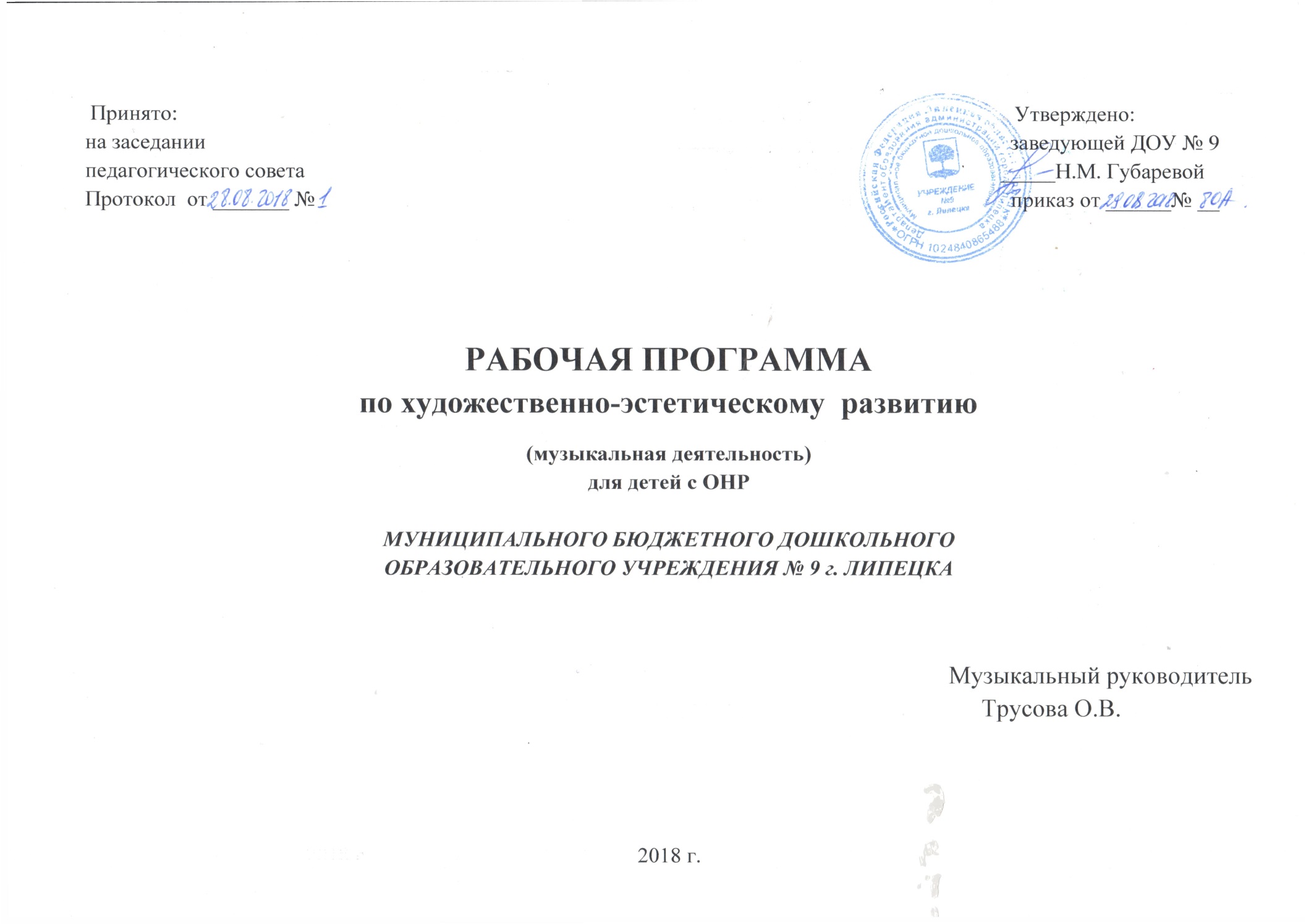 ВВЕДЕНИЕПроблема разработки программы музыкального воспитания для детей с общим недоразвитием речи в настоящее время весьма актуальна. В последние годы отмечается увеличение количества детей, имеющих речевые нарушения. У всех детей с ОНР отмечается нарушение звукопроизношения, недоразвитие фонематического слуха, отставание в формировании словарного запаса и грамматического строя. Как известно, у таких детей практически всегда имеет место нарушение моторики: артикуляционной, мелкой и зачастую даже общей. Кроме речевых нарушений у детей наблюдаются нарушения и других видов деятельности, отмечается нарушение некоторых психических процессов: памяти, внимания, восприятия, ориентировки в пространстве и т. д. Сочетания перечисленных проблем речи ребенка служит серьезным препятствием для освоения различных программ для дошкольников общего типа, в том числе и музыкальных. Поэтому возникла необходимость разработки адаптированной музыкальной программы для детей с общим недоразвитием речи.СОДЕРЖАНИЕI. Целевой раздел1.1. Целевой раздел, обязательная часть, пояснительная записка (на основе «Адаптированной программы МБДОУ №9» )1.2. Основные цели и задачи реализации программы образовательной области «Художественно-эстетическое развитие ( «Музыка» )» - по разделам1.3. Непосредственно-образовательная музыкально-художественная деятельность1.4. Формы организации музыкальной деятельности1.5. Принципы формирования Программы  в организации образовательного процесса с детьми с ОНР1.6. Основные подходы к формированию Программы в организации образовательного процесса с детьми с ОНР1.7. Характеристика особенностей детей с нарушениями речи (общим недоразвитием речи - ОНР)1.8. Возрастные особенности детей 5-6 лет с ОНР1.9. Возрастные особенности детей 6-7 лет с ОНР1.10. Планируемые результаты освоения Программы в организации образовательного процесса с детьми с ОНР1.11. Контроль реализации Программы1.12. Методика проведения диагностики музыкального развития дошкольников2. Часть формируемая участниками образовательных отношений.II. Содержательный раздел1.1. Обязательная часть. Связь с другими образовательными областями1.2. Содержание работы по музыкальному воспитанию для детей старшей группы (с 5 до 6 лет)1.3. Формы работы по реализации основных задач по видам музыкальной деятельности1.4. Итоги освоения (Целевые ориентиры) образовательной области «Музыка» в старшей группе1.5. Содержание работы по музыкальному воспитанию для детей подготовительной группы ( с 6 до 7 лет)1.6. Формы работы по реализации основных задач по видам музыкальной деятельности1.7. Итоги освоения (Целевые ориентиры) образовательной области «Музыка» в подготовительной группе1.8. Методическое обеспечение2. Часть формируемая участниками образовательных отношений2.1. Методическое обеспечениеIII. Организационный раздел1.1. Организационный раздел. Реализация задач по музыкальному воспитанию предполагается через формы музыкальной организованнойобразовательной деятельности с учетом учебного плана МБДОУ №91.2.Оснащение по музыкальному воспитанию2.Часть формируемая участниками образовательных отношений.2.1. Оснащение по музыкальному воспитанию3. Приложение.I. Целевой раздел Обязательная часть1.1. Пояснительная записка Рабочая программа разработана музыкальным руководителем Трусовой О.В. с учетом основных принципов, требований к организации и содержанию различных видов музыкальной деятельности в муниципальном бюджетном  дошкольном образовательном учреждении далее (МБДОУ), возрастных и психологических особенностях детей. Структура и содержаниеПрограммы согласуются с требованиями, предъявляемыми к задачам и содержанию образовательной программы МБДОУ №9 г.Липецка.Программа разработана в соответствии с: - Уставом и нормативными документами МБДОУ № 9 г. Липецка; - Федеральным законом РФ от 29.12.2012 N 273-ФЗ "Об образовании в РФ";- СанПин 2.4.1.3049-13; - Приказом Министерства образования и науки Российской Федерации от 30 августа 2013 г. N 1014 г. «Об утверждении порядка организации и осуществления образовательной деятельности по основным общеобразовательным программам – образовательным программам дошкольного образования»;- Федеральным государственным стандартом дошкольного образования от 17.10.2013 № 1155.Разработана с учетом Основной образовательной программы муниципального бюджетного дошкольного образовательного учреждения МБДОУ №  9 г. Липецка.Данная рабочая программа по музыкальному развитию детей составлена на основе обязательного минимума содержания по музыкальному развитию детей дошкольного возраста с учетом федерального компонента образовательного стандарта. В программе сформулированы и конкретизированы задачи по музыкальному воспитанию для детей старшей и подготовительной групп с общим недоразвитием речи далее (ОНР). Основой для разработки рабочей программы музыкального воспитания детей дошкольного возраста явились Программа музыкального образования детей дошкольного возраста  И. Каплуновой, И. Новооскольцевой  «Ладушки» и Программа «Музыкальные шедевры» (автор О. П.Радынова). После проведенного анализа программ по музыкальному воспитанию было определено, что программа «Ладушки» представляет собой оригинальную разработку системы музыкального воспитания дошкольников. В программе учтены и представлены современные требования к образовательной программе, а именно: она имеет развивающий характер, ориентирована на логическое и системное развитие музыкальности каждого ребенка; - заложена возможность развивающей коррекционной работы с детьми;- учтён оздоровительный компонент; содержание программы сориентировано на создание психологического комфорта и эмоционального благополучия каждого ребенка. Программа «Музыкальные шедевры» (О. П. Радынова) ориентирована на возраст детей от пяти до семи лет. Это парциальная программа по слушанию музыки. Цель программы – формирование основ музыкальной культуры детей дошкольного возраста. Программа содержит научно обоснованную и методически выстроенную систему формирования основ музыкальной культуры детей дошкольного возраста (от четырех до семи лет), учитывающую индивидуальные и психофизиологические особенности детей и взаимосвязанную со всей воспитательно-образовательной работой детского сада. Репертуар основан на использовании произведений «высокого искусства», подлинных образцов мировой музыкальной классики. Но данная программа ориентирована на две возрастные группы: от пяти до шести лет и от шести до семи лет, поэтому возникла необходимость адаптировать данную программу для детей с ОНР двух возрастных групп. Обе программы основаны на развитии творчества, фантазии. Это дает возможность вызвать эмоциональную отзывчивость у детей, помогает их раскрепостить, а также формирует устойчивый интерес к музыкальной образовательной деятельности.  Была выявлена необходимость редактирования программ и обогащение музыкального и игрового материала по приобщению детей к художественно-музыкальной культуре в том числе Липецкого края ( региональный компонент).1.2. Цели и задачи реализации программыЦель программы: развитие музыкальных и творческих способностей детей с ОНР, позволяющих органично включиться в различные виды продуктивной деятельности.Музыкальные задачи:- Создать условия для развития музыкальных и творческих способностей детей, восприятия музыкальных образов и представлений развития выразительных движений.- Заложить основы гармоничного музыкального развития (развитие слуха, внимания, движения, чувства ритма и красоты мелодии)- Создать условия для развития индивидуальных музыкальных способностей, потенциально одаренных детей.- Приобщать детей к русской народно-традиционной, мировой музыкальной культуре и художественной культуре Липецкого края.- Способствовать освоению разнообразных приемов и навыков в различных видах музыкальной деятельности адекватно детским возможностям.- Развивать коммуникативные способности, возможности творческого использования музыкальных впечатлений в повседневной жизни.- Познакомить детей с многообразием музыкальных форм и жанров в привлекательной и доступной форме.-  Развивать творческие способности детей и навыки владения «мышлением тела» (моторной памяти).- Развивать творческие способности и активность детей в доступных для них видах музыкальной деятельности.Коррекционные задачи:- Оздоровление психики, воспитание уверенности в себе, своих силах;- Нормализация психических процессов и свойств: памяти, внимания, мышления;- Развитие двигательного аппарата: координации движений, развитие дыхания, мелкой моторики, ориентировки в пространстве;- Активизация словаря ребенка, исправление речевых недостатков при помощи певческой деятельности.- Выбор оптимальных для развития ребёнка с ОНР коррекционных программ/методик, методов и приёмов обучения в соответствии с его особыми образовательными потребностями;- Организация и проведение специалистами индивидуальных и групповых коррекционно-развивающих занятий, необходимых для преодоления нарушений развития и трудностей обучения;- Системное воздействие на образовательно-познавательную деятельность ребёнка в динамике образовательного процесса, направленное на формирование предпосылок универсальных учебных действий и коррекцию отклонений в развитии;- Развитие эмоционально-волевой и личностной сфер ребёнка ;- Социальная защита ребёнка в случаях неблагоприятных условий жизни при психотравмирующих обстоятельствах;- Снятие симптомов тревожности, снятие психического напряжения с помощью элементов игровой терапии.Задачи ФГОС дошкольного образования:1) охрана и укрепление физического и психического здоровья детей, в том числе их эмоционального благополучия;2) обеспечение равных возможностей полноценного развития каждого ребёнка в период дошкольного детства независимо от места проживания, пола, нации, языка, социального статуса, психофизиологических особенностей (в том числе ограниченных возможностей здоровья);3) обеспечение преемственности целей, задач и содержания образования, реализуемых в рамках образовательных программ различных  уровней; 4) создание благоприятных условий развития детей в соответствии с его возрастными и индивидуальными особенностями и склонностями развития способностей и творческого потенциала каждого ребёнка как субъекта отношений с самим собой, другими детьми, взрослыми и миром;5) объединение обучения и воспитания в целостный образовательный процесс на основе духовно-нравственных и социокультурных ценностей и принятых в обществе правил и норм поведения в интересах человека, семьи, общества;6) формирование общей культуры личности детей, в том числе ценностей здорового образа жизни, развития их социальных, нравственных, эстетических, интеллектуальных, физических качеств, инициативности, самостоятельности и ответственности ребёнка, формирования предпосылок учебной деятельности;7) обеспечение вариативности и разнообразия содержания Программ и организационных форм дошкольного образования, возможности формирования Программ различной направленности с учётом образовательных потребностей, способностей и состояния здоровья детей;8)формирование социокультурной среды, соответствующей возрастным, индивидуальным, психологическим и физиологическим особенностям детей;9) обеспечение психолого-педагогической поддержки семьи и повышения компетентности родителей (законных представителей) в вопросах развития иобразования, охраны и укрепления здоровья детей.Условия, необходимые для реализации данной программы:  Знание логопедического диагноза каждого ребенка и учет этих особенностей при планировании работы, индивидуальный подход к каждому ребенку;  Взаимосвязь музыкального руководителя, воспитателя и учителя-логопеда, работающих в данной группе;  Тщательный отбор репертуара для каждого вида деятельности. Репертуар должен быть доступным и разноплановым по содержанию, удобный для произношения текст, несложные запоминающиеся мелодии, темп медленный или средний, несложный аккомпанемент. 1.3. Непосредственно – образовательная музыкально – художественная деятельность. Виды музыкальной деятельности реализуются на музыкальных занятиях, в повседневной жизни детского сада (праздники, развлечения, различные досуги), совместной деятельности педагога с детьми, в процессе творчества, а также в быту. Виды музыкальной деятельности и их взаимодействие отражены в таблице 1.Таблица 1  СЛУШАНИЕ МУЗЫКИ. Этот вид деятельности является ведущим, т. к. он лежит в основе всех видов деятельности (пения, музыкально- ритмических движений, игры на детских музыкальных инструментов). Перед тем, как разучивается песня, она сначала прослушивается, ребенок должен разобраться в ее содержании, запомнить мелодию. То же самое происходит и при разучивании танца, игры.Слушание музыки оказывает огромное влияние в решении коррекционных задач. Оно расширяет кругозор, влияет на развитие речи, вызывает у ребенка эмоциональный отклик, помогает быстрее найти дорогу к его сердцу и уму, чем слова, которые он не всегда правильно воспринимает в силу своего диагноза. Работая над развитием восприятия, желательно использовать не только музыку, но и другие виды искусства: поэзию, живопись, можно «нарисовать» музыку. Можно предложить детям подвигаться под музыку, чтобы они почувствовали ее характер, передали свое отношение к ней, ведь словами его выразить им очень трудно. В работе по восприятию музыки очень важен правильный и грамотный подбор музыкального репертуара. Музыкальные произведения должны быть доступны и понятны по содержанию, не следует перегружать восприятие детей, давать для слушания много музыкальных произведений, лучше пусть это будет небольшой ряд музыкальных пьес, но ярких и доступных для запоминания. Из -за недостаточного развития внимания и памяти дети довольно быстро забывают музыкальные произведения, наблюдаются проблемы с запоминанием названий произведений, фамилий композиторов. Поэтому следует многократно повторять, неоднократно возвращаться к старому репертуару, меняя методические приемы и ставя другие задачи к уже знакомым произведениям. Целесообразно подбирать музыкальный репертуар по слушанию музыки, руководствуясь планами учителя - логопеда. Так, например, при работе над темой «Игрушки», музыкальный руководитель может послушать «Марш деревянных солдатиков», «Болезнь куклы», «Новая кукла» П. И. Чайковского, тем самым дополняя работу логопеда и воспитателей, но ставя перед собой уже музыкальные задачи (развитие музыкального мышления, памяти, развитие речи и т. д.).  ДЕТСКАЯ ИСПОЛНИТЕЛЬСКАЯ ДЕЯТЕЛЬНОСТЬ (Пение, музыкально – ритмическая  деятельность, игра на детских музыкальных инструментах). Пение – один из важнейших видов музыкальной деятельности в логопедических группах.Помимо воспитательных задач пение решает и коррекционные задачи. Оно способствует развитию психических процессов, таких, как внимание, память, мышление, расширяет кругозор, нормализует деятельность речевого аппарата (дыхательного, артикуляционного, голосообразовательного), способствует развитию речи за счет расширения словаря и улучшения звукопроизношения. Пение помогает исправлять ряд речевых недостатков: невнятное произношение, проглатывание окончаний слов, особенно твердых, способствует автоматизации звука, закреплению правильного произношения. При проведении занятий с детьми по пению нужно обязательно согласовывать работу музыкального руководителя и логопеда. Кроме упражнений на развитие слуха и голоса и распевок, в программе большое внимание уделяется слоговым распевам, которые помогают развитию артикуляционного аппарата, правильного звукообразования и закрепления в речи гласных и согласных звуков. Большое внимание следует уделять подбору песен для детей с нарушением речи: - Доступное содержание; - Удобный для произношения текст, в котором отсутствуют или редко встречаются трудные звукосочетания, но много гласных звуков; - Несложная, запоминающаяся мелодия с повторами, с ясной ладовой основой, без больших скачков; - Нисходящая мелодия песен. Она удобнее, т. к. дыхание в начале пения более сильное, качество звучания голоса будет лучше; - Фразы не очень длинные; - Темп песен медленный или средний, постепенно переходящий в более быстрый и отрывистый; - Несложный аккомпанемент, не заглушающий мелодию; - Коррекционная направленность песен, позволяющая закрепит правильное звукопроизношение , способствующая развитию памяти и выработке правильного дыхания; - Разноплановость песен по характеру и содержанию. Очень важна при разучивании песни трехэтапность. 1 этап.1. Выразительное исполнение песни педагогом, рассказ о ее характере, содержании, объяснение значения трудных слов и выражений. 2. Высказывание детей о характере песни с целью проверки их знаний и памяти. 3. Повторное исполнение для закрепления первоначальных впечатлений. 2 этап. 1. Вопросы о характере и содержании песни после прослушивания. 2. Привлечение внимания к мелодии песни, отдельным оборотам. 3. Повторить отдельный оборот или мелодию чистопоющим детям.  4. Пение в медленном темпе, проговаривание слов песни, отработка отдельных оборотов,  скачков ( можно в виде распевок) перед песней.  5. Пение акапелла, пропевание мелодии без слов, по фразам, предложениям, прохлопывание ритмического рисунка песни. 6. Игровые приемы (показ игрушки, картинки). 7. Работа над выразительностью исполнения песни. 3 этап. 1. Закрепление и повторение песни, пение цепочкой. 2. Угадывание по мелодии, сыгранной на фортепиано, металлофоне. 3. Пение с запевалами, по подгруппам с целью проверки усвоения песни. 4. Музыкально – дидактические игры («Музыкальный телефон», «Волшебный кубик», «Угадай мелодию» и т. д.). Работа по пению не должна ограничиваться одной узкой задачей - правильной постановкой звуков. Она должна отличаться одним важным аспектом – развитием эмоциональной сферы ребенка, затрагивая его чувства и переживания. Музыкально – ритмические движения. Этот вид деятельности представлен как упражнениями, плясками и играми, так и специальными коррекционными упражнениями и играми: упражнения на развитие внимание, на координацию речи и движения, на развитие ритма и темпа, на развитие мелкой моторики. Игра на детских музыкальных инструментах. В ходе обучения игре на музыкальных инструментах решаются следующие коррекционные задачи: развитие внимания и памяти, развитие координации движений и мелкой моторики, развитие дыхание при игре на триоле, дудочке, развитие фонематического слуха, способность дифференцировать звуки инструментов, а также развитие музыкально – ритмического слуха.  ДЕТСКОЕ МУЗЫКАЛЬНОЕ ТВОРЧЕСТВО Оно предполагает развитие у детей творческого воображения, творческой активности. Творчество является хорошим средством коррекции, которое помогает преодолевать неуверенность, напряжение, стеснение. В этом виде деятельности очень важна мотивация, способность создать творческой атмосферы, выбор интересного задания 1.4.Формы организации музыкальной деятельности Регламентированная музыкальная деятельность1.Музыкальные занятия — основная форма организации воспитания, обучения, развития детей, в которой одновременно участвуют все дети того или иного возраста. Они коллективно поют, играют, пляшут. Объединенные общими переживаниями, стремлением выполнить общее дело, ребята чувствуют, что успех и неудача каждого — успех и неудача всего коллектива. Такая форма организации детской музыкальной деятельности является наиболее эффективной. Музыкальные занятия состоят из трех частей:1. Вводная часть. Музыкально-ритмические упражнения.Цель – настроить ребенка на занятие и развивать навыки основных и танцевальных движений, которые будутиспользованы в плясках, танцах, хороводах.2. Основная часть. Слушание музыки.Цель – приучать ребенка вслушиваться в звучание мелодии и аккомпанемента, создающих художественно - музыкальный образ, эмоционально на них реагировать.Подпевание и пение.Цель – развивать вокальные задатки ребенка, учить чисто интонировать мелодию, петь без напряжения в голосе, а также начинать и заканчивать пение вместе с воспитателем.В основную часть занятий включаются музыкально-дидактические игры, направленные на знакомство с детскими музыкальными инструментами, развитие памяти и воображения, музыкально-сенсорных способностей. Музыкальная коррекционно-развивающая деятельность подчинена целям коррекционно-развивающего воспитания. На музыкальных занятиях осуществляется музыкальное и эстетическое воспитание с учетом психологического, речевого, физического развития, используются элементы психогимнастики, музыкотерапии и логоритмики.3.Заключительная частьИгра или пляска. Музыкальные способности ребенка дошкольного возраста проявляются в совместной деятельности со взрослым и другими детьми. Педагог правильным подходом, последовательностью методических приемов влияет на индивидуальное развитие каждого опосредованно через весь детский коллектив. Занятия проводятся в соответствии с программой планомерно по всем видам музыкальной деятельности. Любое занятие связано с предыдущими и последующими. На занятиях происходит различная смена деятельности: дети поют, танцуют, играют, слушают музыку.2. Утренники и досуги. Как форма организации детской музыкальной деятельности, праздники и развлечениясочетаются с другими видами — театрально-игровой, художественно-словесной, изобразительной и помогают решать важные нравственно-эстетические задачи воспитания.Нерегламентированная музыкальная деятельность1. Музыка в повседневной жизни детского сада. Сопровождая подвижные игры, различные занятия, прогулки, утреннюю гимнастику, музыка создает определенное настроение, объединяет общими переживаниями, дисциплинирует детей.2. Самостоятельная музыкальная деятельность детей. Самостоятельная музыкальная деятельность возникает непосредственно по инициативе детей. Каждый ребенок старается по-своему выразить то, с чем познакомился на музыкальном занятии, он настойчиво, с интересом повторяет элемент пляски или подбирает мелодию на музыкальном инструменте и т. д. Такие упражнения становятся как бы продолжением занятий, их можно рассматривать как элементы самообучения. Устанавливается связь с занятиями, особенно в том случае, если, обучая ребенка, педагог развивает у него навык самостоятельного действия.1.5. Принципы формирования Программы:1. принцип развивающего образования, целью которого является развитие ребенка;2. принцип научной обоснованности и практической применимости;3. принцип критерия полноты, необходимости и достаточности;4. принцип единство воспитательных, развивающих и обучающих целей и задач процесса образования детей дошкольного возраста, в процессе реализации которых формируются такие знания, умения и навыки, которые имеют непосредственное отношение к развитию детей дошкольного возраста;5. принцип интеграции образовательных областей в соответствии с возрастными возможностями и особенностями воспитанников, спецификой и возможностями образовательных областей;6. принцип комплексно-тематического построения образовательного процесса;7. принцип развития ребенка с учетом возрастных закономерностей его психического развития на каждом возрастном этапе;8. принцип реализации качественного, возрастного, культурно-исторического, личностного и деятельностного подходов.9.Непринужденность обстановки, в которой ребенок чувствует себя комфортно, раскрепощено.10.Целостность в решении педагогических задач: а) обогащение детей музыкальными впечатлениями через пение, слушание, игры и пляски, музицирование; б) претворение полученных впечатлений в самостоятельной игровой деятельности; в) приобщение к народной культуре (слушание и пение русских народных песен и попевок, разучивание народных игр и хороводов). 11.Принцип последовательности предусматривает усложнение поставленных задач по всем разделам музыкального воспитания. 12.Принцип соотношения музыкального материала с природным, народным, светским и частично историческим календарем. 13. Принцип партнерства и сотрудничества. 14.Принцип развивающего характера обучения. 15.Интеграция развития музыкальности ребенка с другими видами художественно-эстетической деятельности 16.Принцип положительной оценки деятельности детей.1.6.Основные подходы к формированию программы1.Программа сформирована на основе требований ФГОС, предъявляемых к структуре образовательной программы дошкольного образования и ее объему. 2. Программа определяет содержание и организацию образовательной деятельности на уровне дошкольного образования.3. Программа обеспечивает развитие личности детей дошкольного возраста в различных видах общения и деятельности с учетом их возрастных, индивидуальных психологических и физиологических особенностей.4.Программа сформирована как программа психолого-педагогической поддержки позитивной социализации и  индивидуализации, развития личности детей дошкольного возраста и определяет комплекс основных характеристик дошкольного образования (объем, содержание и планируемые результаты в виде целевых ориентиров дошкольного образования).Программа направлена: 1.на создание условий развития ребенка, открывающих возможности для его позитивной социализации, его личностного развития, развития инициативы и творческих способностей на основе сотрудничества со взрослыми и сверстниками и соответствующим возрасту видам деятельности;2. на создание развивающей образовательной среды, которая представляет собой систему условий социализации и индивидуализации детей. В программе учитываются:1. индивидуальные потребности ребенка, связанные с его жизненной ситуацией и состоянием здоровья; 2. возможности освоения ребенком программы на разных этапах ее реализации. Рабочая программа предполагает проведение музыкальных занятий 2 раза в неделю в каждой возрастной группе.Исходя из календарного года (с 1 сентября текущего по 31 мая) количество часов, отведенных на музыкальные занятия, будет равняться 72 часам для каждой возрастной группы. Учет и оценка музыкально-творческих способностей будет осуществляться на основе диагностики музыкальных способностей по методике Э. П. Костиной.1.7. Характеристика особенностей детей с нарушениями речи (общим недоразвитием речи - ОНР)Под термином «общее недоразвитие речи» (ОНР) понимаются различные сложные речевые расстройства, при которых у детей нарушено формирование всех компонентов речевой системы, относящихся к ее звуковой и смысловой стороне при нормальном слухе и интеллекте.У детей с общим недоразвитием речи в большей или меньшей степени оказываются нарушенными произношение и различение звуков на слух, недостаточно полноценно происходит овладение системой морфем и, следовательно, плохо усваиваются навыки словоизменения и cловообразования. Словарный запас отстает от возрастной нормы, как по количественным, так и по качественным показателям; оказывается недоразвитой связная речь.Общее недоразвитие речи может наблюдаться при наиболее сложных формах детской речевой патологии: алалии, афазии, а также ринолалии, дизартрии, заикании – в тех случаях, когда выявляются одновременно и недостаточность словарного запаса и проблемы в фонетико-фонематическом развитии. Ведущими признаками общего недоразвития речи являются: позднее начало речи, скудный словарный запас, дефекты произношения и фонемообразования.Речевой опыт таких детей ограничен, языковые средства несовершенны.Потребность речевого общения удовлетворяется ограниченно. Разговорная речь является бедной, малословной, тесно связана с определенной ситуацией и вне этой ситуации она становится непонятной.Существует несколько классификаций уровней общего недоразвития речи. Наиболее распространен системный подход к анализу речевых нарушений у детей в работах Р.Е.Левиной (1951, 1959, 1961, 1968), согласно которому различают четыре, но в нашем ДОУ оказывают помощь только детям трёх  уровней речевого развития:ОНР II уровня. «Начатки общеупотребительной речи». Отличительной чертой является появление в речи детей двух- трех, а иногда даже четырехсловной фразы.Объединяя слова в словосочетания и фразу, один и тот же ребенок, может, как правильно использовать способы согласования и управления, так и нарушать их.В самостоятельной речи детей иногда появляются простые предлоги и их лепетные варианты. В ряде случаев, пропуская во фразе предлог, ребенок со вторым уровнем речевого развития неправильно изменяет члены предложения по грамматическим категориям «Асикези тай» - «Мячик лежит на столе».По сравнению с предыдущим уровнем наблюдается заметное улучшение состояния словарного запаса не только по количественным, но и по качественным параметрам: расширяется объем употребляемых существительных, глаголов и прилагательных, появляются некоторые числительные, наречия и т.д. Однако недостаточность словообразовательных операций приводит к ошибкам в употреблении и понимании приставочных глаголов, относительных и притяжательных прилагательных, существительных со значением действующего лица. Наблюдаются трудности в формировании обобщающих и отвлеченных понятий, системы синонимов и антонимов.Речь детей со вторым уровнем часто кажется малопонятной из-за грубого нарушения звукопроизношения и слоговой структуры слов.ОНР III уровня. Развернутая фразовая речь с элементами недоразвития лексики, грамматики и фонетики. Типичным для данного уровня является использование детьми простых распространенных, а также некоторых видов сложных предложений. При этом их структура может нарушаться, например, за счет отсутствия главных или второстепенных членов предложения. Возрастают возможности детей в использовании предложных конструкций с включением в отдельных случаях простых предлогов. В самостоятельной речи уменьшается число ошибок, связанных с изменением слов по грамматическим категориям рода, числа, падежа, лица, времени и т.д. Однако специально направленные задания позволяют выявить трудности в употреблении существительных среднего рода, глаголов будущего времени, в согласовании существительных с прилагательными и числительными в косвенных падежах. По-прежнему явно недостаточным остается понимание и употребление сложных предлогов, которые или совсем опускаются, или заменяются более простыми предлогами.Ребенок с ОНР третьего уровня понимает и может самостоятельно образовать новые слова по некоторым наиболее распространенным словообразовательным моделям. Наряду с этим, он затрудняется в правильном выборе производящей основы («человек, который дома строит» — «доматель»), использует неадекватные аффиксальные элементы (вместо «мойщик» - «мойчик»; вместо «лисья» - «лисник»). Типичным для данного уровня является неточное понимание и употребление обобщающих понятий, слов с абстрактными отвлеченным значением, а также слов с переносным значением.Словарный запас может показаться достаточным в рамках бытовой повседневной ситуации, однако при подробном обследовании может выясниться незнание детьми таких частей тела, как локоть, переносица, ноздри, веки. Летальный анализ речевых возможностей детей позволяет определить трудности в воспроизведении слов и фраз сложной слоговой структуры.Наряду с заметным улучшением звукопроизношения наблюдается недостаточная дифференциация звуков на слух:дети с трудом выполняют задания на выделение первого и последнего звука в слове, подбирают картинки, в названии которых есть заданный звук.Таким образом, у ребенка с третьим уровнем речевого развития операция звуко - слогового анализа и синтеза оказываются недостаточно сформированными, а это в свою очередь, будет служить препятствием для овладения чтением и письмом. Образцы связной речи таких детей свидетельствуют о нарушении логико-временных связей в повествовании: дети могут переставлять местами части рассказа, пропускать важные элементы и обеднять его содержательную сторону.В 2001 году в монографии Т.Б. Филичевой «Особенности формирования речи у детей дошкольного возраста» была выделена еще одна категорию детей, которая оказалась за пределами выше описанных уровней, и которая может быть определена как четвертый уровень речевого развития.ОНР IV уровня (или НВ ОНР). У детей данного уровня обнаруживаются незначительные нарушения всех омпонентов языка. Чаще они проявляются в процессе детального обследования, при выполнении специально подобранных заданий. Такие дети производят, на первый взгляд, вполне благополучное впечатление: у них нет яркихнарушений звукопроизношения, как правило, имеет место лишь недостаточная дифференциация звуков (р-рь-л-ль-йот, щ- ч-ш, ть-ц-сь и др). Характерным нарушением слоговой структуры является то, что, понимая значение слова, ребенок не удерживает в памяти его фонематический образ. И как следствие - искажение звуконаполняемости в разных вариантах.У детей с четвертым уровнем преобладают элизии (отпадение звука (слога) в слове или фразе с целью облегчения произношения), причем в основном в сокращении звуков, и только в единичных случаях — пропуски слогов. Также отмечаются парафазии (замена звуков), чаще — перестановки звуков, реже слогов; незначительный процент –персеверации (устойчивое повторение какой-либо фразы) и добавления слогов и звуков.Недостаточная внятность, выразительность, несколько вялая артикуляция и нечеткая дикция оставляют впечатление общей смазанности речи. Незаконченность формирования звуко - слоговой структуры, смешение звуков характеризуют недостаточный уровень дифференцированного восприятия фонем. Имеющиеся у детей трудности не всегда бросаются в глаза, так как в большинстве случаев в речевом общении дети умышленно заменяют одни слова другими, избегая сложных для них звукосочетаний и грамматических конструкций.Ограниченность речевых средств, неточное употребление отдельных слов ярко прослеживается в рассказах по сюжетным и серии сюжетных картинок. При этом у каждого ребенка в большей или меньшей степени оказываются нарушенными все компоненты языка.1.8. Возрастные особенности детей конкретного возраста. Возрастные особенности детей 5-6- лет.Дети шестого года жизни уже могут распределять роли до начала игры н строить свое поведение, придерживаясь роли. Игровое взаимодействие сопровождается речью, соответствующей и по содержанию, и интонационно взятой роли. Речь, сопровождающая реальные отношения детей, отличается от ролевой речи. Дети начинают осваивать социальные отношения и понимать подчиненность позиций в различных видах деятельности взрослых, одни роли становятся для них более привлекательными, чем другие. При распределении ролей могут возникать конфликты, связанные субординацией ролевого поведения. Наблюдается организация игрового пространства, в котором выделяются смысловой «центр» и «периферия». В игре «Больница» таким центром оказывается кабинет врача, в игре «Парикмахерская» — зал стрижки, а зал ожидания выступает в качестве периферии игрового пространства.) Действия детей в играх становятся разнообразными. Развивается изобразительная деятельность детей. Это возраст наиболее активного рисования. В течение года дети способны создать до двух тысяч рисунков. Рисунки могут быть самыми разными по содержанию: это и жизненные  впечатления детей, и воображаемые ситуации, и иллюстрации к фильмам и книгам. Обычно рисунки представляют собой схематические изображения различных объектов, но могут отличаться оригинальностью композиционного решения, передавать статичные и динамичные отношения. Рисунки приобретают сюжетный характер; достаточно часто встречаются многократно повторяющиеся сюжеты с небольшими или, напротив, существенными изменениями. Изображение человека становится более детализированным и пропорциональным. По рисунку можно судить о половой принадлежности и эмоциональном состоянии изображенного человека. Продолжает совершенствоваться восприятие цвета, формы и величины, строения предметов; систематизируются представления детей. Они называют не только основные цвета и их оттенки, но и промежуточные цветовые оттенки; форму прямоугольников, овалов, треугольников. Воспринимают величину объектов, легко выстраивают в ряд — по возрастанию или убыванию — до 10 различных предметов.Однако дети могут испытывать трудности при анализе пространственного положения объектов, если сталкиваются с несоответствие формы и их пространственного расположения. Это свидетельствует о том, что в различных ситуациях восприятие представляет для дошкольников известные сложности, особенно если они должны одновременно учитывать несколько различных и при этом противоположных признаков. В старшем дошкольном возрасте продолжает развиваться образное мышление. Дети группируют объекты по признакам, которые могут изменяться, однако начинают формироваться операции логического сложения и умножения классов. Как показали исследования отечественных психологов, дети старшего дошкольного возраста способны рассуждать и давать адекватные причинные объяснения, если анализируемые отношения не выходят за пределы их наглядного опыта. Развитие воображения в этом возрасте позволяет детям сочинять достаточно оригинальные и последовательно разворачивающиеся истории. Воображение будет активно развиваться лишь при условии проведения специальной работы по его активизации. Продолжают развиваться устойчивость, распределение, переключаемость внимания. Наблюдается переход от непроизвольного к произвольному вниманию. Продолжает совершенствоваться речь, в том числе ее звуковая сторона. Дети могут правильно воспроизводить шипящие, свистящие и сонорные звуки. Развиваются фонематический слух, интонационная выразительность речи при чтении стихов в сюжетно ролевой игре и в повседневной жизни.Восприятие в этом возрасте характеризуется анализом сложных форм объектов; развитие мышления сопровождается освоением мыслительных средств (схематизированные представления, комплексные представления, представления о цикличности изменений); развиваются умение обобщать, причинное мышление, воображение, произвольное внимание, речь, образ Я. Непосредственно-образовательная деятельность являются основной формой обучения. Задания, которые дают детям старшей группы, требуют сосредоточенности и осознанности действий, хотя до какой-то степени сохраняется игровой и развлекательный характер обучения. НОД проводятся два раза в неделю по 25 минут, их построение основывается на общих задачах музыкального воспитания, которые изложены в Программе.1.9. Возрастные особенности детей 6-8- лет.В сюжетно-ролевых играх дети подготовительной к школе группы начинают осваивать сложные взаимодействия людей, отражающие характерные значимые жизненные ситуации, например, свадьбу, рождение ребенка, болезнь, трудоустройство и т. д.Игровые действия детей становятся более сложными, обретают особый смысл, который не всегда открывается взрослому.Игровое пространство усложняется. В нем может быть несколько центров, каждый из которых поддерживает свою сюжетную линию. При этом дети способны отслеживать поведение партнеров по всему игровому пространству и менять свое поведение в зависимости от места в нем. Так, ребенок уже обращается к продавцу не просто как покупатель, а как покупатель-мама или покупатель-шофер и т. п. Исполнение роли акцентируется не только самой ролью, но и тем, в какой части игрового пространства эта роль воспроизводится. Например, исполняя роль водителя автобуса, ребенок командует пассажирами и подчиняется инспектору ГИБДД. Если логика игры требует появления новойроли, то ребенок может по ходу игры взять на себя новую роль, сохранив при этом роль, взятую ранее. Дети могут комментировать исполнение роли тем или иным участником игры. Образы из окружающей жизни и литературных произведений, передаваемые детьми в изобразительной деятельности, становятся сложнее. Рисунки приобретают более детализированный характер, обогащается их цветовая гамма. Более явными становятся различия между рисунками мальчиков и девочек. Мальчики охотно изображают технику, космос, военные действия и т.п. Девочки обычно рисуют женские образы: принцесс, балерин, моделей и т.д. Часто встречаются и бытовые сюжеты: мама и дочка, комната и т. д, Изображение человека становится еще более детализированным и пропорциональным. Появляются пальцы на руках, глаза, рот, нос, брови, подбородок. Одежда может быть украшена различными деталями.При правильном педагогическом подходе у детей формируются художественно - творческие способности в изобразительной деятельности.Дети подготовительной к школе группы в значительной степени освоили конструирование из строительного материала.Они свободно владеют обобщенными способами анализа как изображений, так и построек; не только анализируют основные конструктивные особенности различных деталей, но и определяют их форму на основе сходства со знакомыми им объемными предметами. Свободные постройки становятся симметричными и пропорциональными, их строительство осуществляется на основе зрительной ориентировки.Дети быстро и правильно подбирают необходимый материал. Они достаточно точно представляют себе последовательность, в которой будет осуществляться постройка, и материал, который понадобится для ее выполнения;  способны выполнять различные по степени сложности постройки как по собственному замыслу, так и по условиям. В этом возрасте дети уже могут освоить сложные формы сложения из листа бумаги и   придумывать собственные, но этому их нужно специально обучать. Данный вид деятельности не просто доступен детям — он важен для углубления их пространственных представлений. Усложняется конструирование из природного материала. Дошкольникам уже доступны целостные композиции по предварительному замыслу, которые могут передавать сложные отношения, включать фигуры людей и животных. У детей продолжает развиваться восприятие, однако они не всегда могут одновременно учитывать несколько различных признаков. Развивается образное мышление, однако воспроизведение метрических отношений затруднено. Это легко проверить, предложив детям воспроизвести на листе бумаги образец, на котором нарисованы девять точек, расположенных не на одной прямой. Как правило, дети не воспроизводят метрические отношения между точками: при наложении рисунков друг на друга точки детского рисунка не совпадают с точками образца. Продолжают развиваться навыки обобщения и рассуждения, но они в значительной степени еще ограничиваются наглядными признаками ситуации.Продолжает развиваться воображение, однако часто приходится констатировать снижение развития воображения в этом возрасте в сравнении со старшей группой. Это можно объяснить различными влияниями, в том числе и средств массовой информации, приводящими к стереотипности детских образов. Продолжает развиваться внимание дошкольников, оно становится произвольным. В некоторых видах деятельности время произвольного сосредоточения достигает 30 минут. У дошкольников продолжает развиваться речь: ее звуковая сторона, грамматический строй, лексика. Развивается связная речь. В высказываниях детей отражаются как расширяющийся словарь, так и характер ощущений, формирующихся в этом возрасте. Дети начинают активно употреблять обобщающие существительные, синонимы, антонимы, прилагательные и т.д.В результате правильно организованной образовательной работы дошкольников развиваются диалогическая и некоторые виды монологической речи. В подготовительной к школе группе завершается дошкольный возраст. Его основные достижения связаны с освоением мира вещей как предметов человеческой культуры; освоением форм позитивного общения с людьми; развитием половой идентификации, формированием позиции школьника. К концу дошкольного возраста ребенок обладает высоким уровнем познавательного и личностного развития, что позволяет ему в дальнейшем успешно учиться в школе. Непосредственно-образовательная деятельность является основной формой обучения. Задания, которые дают детям подготовительной группы, требуют сосредоточенности и осознанности действий, хотя до какой-то степени сохраняется игровой и развлекательный характер обучения.1.10.Планируемые результаты освоения программы.К концу года дети смогут:• Внимательно слушать музыкальные произведения различной тематики от начала до конца, эмоционально откликаться на них выражая свои мысли, чувства, впечатления; уметь передавать выразительные музыкальные образы;• Узнавать знакомые песни, различать звуки по высоте (в пределах октавы);• Замечать изменения в динамике и силе звучания (громко - тихо, быстро-медленно);• Петь, не отставая и, не опережая друг друга;• Воспринимать и передавать в пении, движении основные средства выразительности музыкальных произведений;• Выполнять программные танцевальные движения, двигаться под музыку с предметами: в подгруппе, с партнером;• Доброжелательно относиться к взрослым и сверстникам;• Взаимодействовать со сверстниками, используя различные способы на основе правил музыкальной игры;• Различать и называть детские музыкальные инструменты;• Уметь передавать игровые образы, использовать способы творческих действий в песенной, двигательной, инструментальной импровизациях.1.11. Контроль реализации программы. Контроль реализации программы осуществляется в форме мониторинга (или диагностического обследования детей) и проводится 2 раза в год. Основная задача мониторинга заключается в том, чтобы определить степень освоения ребенком программы, в рамках программы мониторинг проводится по методике Э. П. Костиной.Цель мониторинга:Изучить особенности проявления у детей музыкальных способностей и начала музыкальной культуры.1.12. Методика проведения мониторинга музыкального развития дошкольниковМетодика мониторинга представляет цели, методы, процедуру исследования и критерии оценки развития музыкальных способностей ребёнка.Данная методика универсальна, поскольку может применяться для выявления уровня музыкального развития как нормально развивающихся дошкольников, так и имеющих различные отклонения в развитии с прослеживанием динамики в развитии каждого ребёнка.Мониторинг состоит из 4 разделов. Результаты мониторинга могут быть использованы музыкальным руководителем, специалистами (учителями-логопедами и др.) для сравнения динамики развития в начале и в конце учебного года, чтобы выявить компоненты, требующие дополнительного коррекционного воздействия, индивидуально для каждого ребёнка.Этапы работы:1.Диагностический. Сбор информации по проблеме.2.Практический. Проведение занятий, индивидуальная работа с детьми по развитию творческих способностей, корректировка методов и средств достижения поставленных задач.3.Обобщающий.4.Итоговая диагностика, оценка результатов.Критерии оценивания:Оценка уровня развития музыкальных способностей детей проходит по трех бальной системе.0 баллов – негативное отношение ребёнка к музыке, к музыкальной деятельности.1 балл – ребёнок малоэмоционален, не проявляет активного интереса, равнодушен, не способен к самостоятельности, не справляется с заданием.2 балла – эмоциональная отзывчивость, интерес к музыкальной деятельности, желание включиться в неё, несмотря на некоторые затруднения в выполнении задания. Ребёнок нуждается в помощи педагога при выполнении задания.3 балла – творческая активность ребёнка, самостоятельность, инициатива, быстрое осмысление задания, точное, выразительное его выполнение без помощи взрослого.Процедура оценки предполагает трёхуровневый подход.1. Оценка по баллам (максимальное количество – 30 баллов)Для проведения диагностики музыкальных способностей ребёнка используется групповая и индивидуальная форма работы. Для индивидуального обследования необходимо заранее подобрать музыкальные произведения и разработать задания для детей.Музыкальные способности.ВОСПРИЯТИЕ МУЗЫКИИСПОЛНИТЕЛЬСТВО.ТВОРЧЕСКИЕ ПРОЯВЛЕНИЯ2. Часть, формируемая участниками образовательных  отношений.II. Содержательный раздел. 1.Обязательная часть. 1.1.Связь с другими образовательными областями1.2.Содержание работы по музыкальному воспитанию для детей в старшей группе (с 5 до 6 лет).Содержание образовательной области „Музыка" направлено на достижение цели развития музыкальности детей, способности эмоционально воспринимать музыку, через решение следующих задач:• развитие музыкально художественной деятельности;• приобщение к музыкальному искусству.Развитие музыкально-художественной деятельности, приобщение к музыкальному искусству1.3. Формы работы по реализации основных задач по видам музыкальной деятельности
1.3.1. Раздел «СЛУШАНИЕ»                                                                                    Формы организации детей1.3.2. Детская исполнительская деятельностьРаздел «Пение»                                                                                  Формы организации детей1.3.3.Раздел «МУЗЫКАЛЬНО-РИТМИЧЕСКИЕ ДВИЖЕНИЯ»                                                                                            Формы организации детей1.3.4.Раздел «ИГРА НА ДЕТСКИХ МУЗЫКАЛЬНЫХ ИНСТРУМЕНТАХ»                                                                                            Формы организации детей1.3.5. «ДЕТСКОЕ МУЗЫКАЛЬНОЕ ТВОРЧЕСТВО»: песенное, музыкально-игровое, танцевальное. Импровизация на детских музыкальных инструментах.                                                                                            Формы организации детей1.4. Итоги освоения образовательной области «Музыка» в старшей группе 1.5.Содержание работы по музыкальному воспитанию для детей подготовительной группы (с 6 до 7 лет).1.6. Формы работы по реализации основных задач по видам музыкальной деятельности 1.6.1.Раздел «СЛУШАНИЕ»                                                                                              Формы организации детей1.6.2. Детская исполнительская деятельностьРаздел «Пение»                                                                                  Формы организации детей1.6.3.Раздел «Музыкально-ритмические движения»                                                                                      Формы организации детей1.6.4.Раздел «ИГРА НА ДЕТСКИХ МУЗЫКАЛЬНЫХ ИНСТРУМЕНТАХ»                                                                                           Формы организации детей1.6.5. «ДЕТСКОЕ МУЗЫКАЛЬНОЕ ТВОРЧЕСТВО»: песенное, и музыкально-игровое, танцевальное. Импровизация на детских музыкальных инструментах.                                                                                           Формы организации детей1.7.Итоги освоения образовательной области «Музыка» в подготовительной группе.1.8.Методическое обеспечение.1. Н. В. Нищева. Система коррекционной работы.- СПб.: Детство – пресс, 2003. 2. Т. Боромыкова. Коррекция речи в движении. СПб., 1999. 3. Е. Кузнецова. Логоритмическая ритмика в играх и упражнениях для детей с тяжелыми нарушениями речи. М., Гном и Д, 2002. 4. О. П. Радынова. Музыкальное развитие дошкольников. Ч. 1. - М., 2001. 5. О. П. Радынова. Музыкальное развитие дошкольников. Ч. 2. - М., 2001. 6. С. И. Бекина. Музыка и движения: упражнения, игры и пляски для детей 5-6 лет.- М.: Просвещение, 1983. 7. С. И. Бекина. Музыка и движения: упражнения, игры и пляски для детей младшего и среднего дошкольного возраста.- М.: Просвещение, 1981. 8. С. И. Бекина. Музыка и движения: упражнения, игры и пляски для детей 6-7 лет.- М.: Просвещение, 1984. 9. Т. М. Орлова. Учите детей петь: Песни и упражнения для развития голоса у детей 3-5 лет.- М.: Просвещение, 1986. 10.Т. М. Орлова. Учите детей петь: Песни и упражнения для развития голоса у детей 5-6 лет.- М.: Просвещение, 1987. 11.Т. М. Орлова. Учите детей петь: Песни и упражнения для развития голоса у детей 6-7 лет.- М.: Просвещение, 1987. 12.Музыка в детском саду. Старшая группа. Сост.: Н. Ветлугина, И. Дзержинская, Л. Комиссарова.- М.: Музыка, 1986. 13.Музыка в детском саду. Средняя группа. Сост.: Н. Ветлугина, И. Дзержинская, Л. Комиссарова.- М.: Музыка, 1987. 60 14.Н. Г. Кононова. Обучение дошкольников игре на детских музыкальных инструментах. – М.: Просвещение, 1990. 15.Н. Г. Кононова. Музыкально – дидактические игры для дошкольников. – М.: Просвещение, 1982. 16. Л. Н. Комиссарова, Э. П. Костина. Наглядные средства в музыкальном воспитании дошкольников .- М.: Просвещение, 1986. 17.Н. В. Нищева. Система коррекционной работы.- СПб.: Детство – пресс, 2003. 18.Т. Боромыкова. Коррекция речи в движении. СПб., 1999. 19. Е. Кузнецова. Логоритмическая ритмика в играх и упражнениях для детей с тяжелыми нарушениями речи. М., Гном и Д, 2002. 20.О. П. Радынова. Музыкальное развитие дошкольников. Ч. 1. - М., 2001. 21.О. П. Радынова. Музыкальное развитие дошкольников. Ч. 2. - М., 2001. 22.С. И. Бекина. Музыка и движения: упражнения, игры и пляски для детей 5-6 лет.- М.: Просвещение, 1983. 23.С. И. Бекина. Музыка и движения: упражнения, игры и пляски для детей младшего и среднего дошкольного возраста.- М.: Просвещение, 1981. 24. С. И. Бекина. Музыка и движения: упражнения, игры и пляски для детей 6-7 лет.- М.: Просвещение, 1984. 25.Т. М. Орлова. Учите детей петь: Песни и упражнения для развития голоса у детей 3-5 лет.- М.: Просвещение, 1986. 26.Т. М. Орлова. Учите детей петь: Песни и упражнения для развития голоса у детей 5-6 лет.- М.: Просвещение, 1987. 27.Т. М. Орлова. Учите детей петь: Песни и упражнения для развития голоса у детей 6-7 лет.- М.: Просвещение, 1987. 28.Музыка в детском саду. Старшая группа. Сост.: Н. Ветлугина, И. Дзержинская, Л. Комиссарова.- М.: Музыка, 1986. 29.Музыка в детском саду. Средняя группа. Сост.: Н. Ветлугина, И. Дзержинская, Л. Комиссарова.- М.: Музыка, 1987. 30.Н. Г. Кононова. Обучение дошкольников игре на детских музыкальных инструментах. – М.: Просвещение, 1990. 31.Н. Г. Кононова. Музыкально – дидактические игры для дошкольников. – М.: Просвещение, 1982. 32. Л. Н. Комиссарова, Э. П. Костина. Наглядные средства в музыкальном воспитании дошкольников .- М.: Просвещение, 1986. 33.Н. В. Нищева. Система коррекционной работы.- СПб.: Детство – пресс, 2003. 34.Т. Боромыкова. Коррекция речи в движении. СПб., 1999. 35. Е. Кузнецова. Логоритмическая ритмика в играх и упражнениях для детей с тяжелыми нарушениями речи. М., Гном и Д, 2002. 36.О. П. Радынова. Музыкальное развитие дошкольников. Ч. 1. - М., 2001. 61 37.О. П. Радынова. Музыкальное развитие дошкольников. Ч. 2. - М., 2001. 38.С. И. Бекина. Музыка и движения: упражнения, игры и пляски для детей 5-6 лет.- М.: Просвещение, 1983. 39.С. И. Бекина. Музыка и движения: упражнения, игры и пляски для детей младшего и среднего дошкольного возраста.- М.: Просвещение, 1981. 40. С. И. Бекина. Музыка и движения: упражнения, игры и пляски для детей 6-7 лет.- М.: Просвещение, 1984. 41.Т. М. Орлова. Учите детей петь: Песни и упражнения для развития голоса у детей 3-5 лет.- М.: Просвещение, 1986. 42.Т. М. Орлова. Учите детей петь: Песни и упражнения для развития голоса у детей 5-6 лет.- М.: Просвещение, 1987. 43.Т. М. Орлова. Учите детей петь: Песни и упражнения для развития голоса у детей 6-7 лет.- М.: Просвещение, 1987. 44.Музыка в детском саду. Старшая группа. Сост.: Н. Ветлугина, И. Дзержинская, Л. Комиссарова.- М.: Музыка, 1986. 45.Музыка в детском саду. Средняя группа. Сост.: Н. Ветлугина, И. Дзержинская, Л. Комиссарова.- М.: Музыка, 1987. 46.Н. Г. Кононова. Обучение дошкольников игре на детских музыкальных инструментах. – М.: Просвещение, 1990. 47.Н. Г. Кононова. Музыкально – дидактические игры для дошкольников. – М.: Просвещение, 1982. 48. Л. Н. Комиссарова, Э. П. Костина. Наглядные средства в музыкальном воспитании дошкольников .- М.: Просвещение, 1986. 3.Организационный раздел1.1.Реализация задач по музыкальному воспитанию предполагается через основные формы музыкальной организованной образовательной деятельности с учётом учебного плана МБДОУ №9.Объём общеобразовательной нагрузки1.2. Оснащение по музыкальному воспитанию                                                                 2.Материально – техническое оборудование                                                                4.Учебно – наглядный материал   Музыкально – дидактические игры и пособия:                                                                                                   ПРИЛОЖЕНИЕПриложение 1. Примерное содержание музыкального репертуара                                                                                                          СентябрьМузыкально-ритмические движения:«Физкультура» Ю. Чичкова, «Прыжки» («Этюд» муз. Л. Шитте),«Хороводный и топающий шаг» («Я на горку шла» русская народная мелодия), «Марш» муз. Н. Леви,Упражнения для рук («Большие крылья» армянская народная мелодия), Упражнение «Приставной шаг» муз. А.Жилинского.Развитие чувства ритма, музицирование:Ритмические рисунки из «солнышек», «Комната наша» муз. Г. Бэхли,Ритмические цепочки «Гусеница», «Горы», «Хвостатый - хитроватый».Слушание:«Танец дикарей» муз. Есинао Нака, «Вальс игрушек» муз. Ю. Ефимова.Распевание, пение:«Ежик и бычок» «Динь-динь, письмо тебе!» (немецкая народная песня), «Осень» муз. А.Арутюнова, «Художница - осень» Е.Курячий, «Ёжик - почтальон» Автор музыки и слов Е.Вихарева.«Падают листья» муз. М. Красева, «Лиса по лесу ходила» (русская народная песня),«На горе-то калина» (русская народная песня), «Рябинушка» (народная песня).Танцевальное, танцевально-игровое творчество:«Антошка» муз. В. Шаинского, «Отвернись – повернись» (карельская народная мелодия), «Светит месяц» (русская народная песня).Игры, хороводы:«Веселые скачки» муз. Б. Можжевелова, «Алый платочек» (чешская народная мелодия),«Почтальон», «Машина и шофер».                                                                                     ОктябрьМузыкально-ритмические движения:Упражнение «Высокий и тихий шаг» («Марш» муз. Ж. Б. Люлли), «Боковой галоп» («Контрданс» муз. Ф. Шуберта), «Приставной шаг» муз. Е. Макарова, «Бег с лентами» («Экосез» муз. А. Жилина), «Прыжки»(«Этюд» муз. Л. Шитте).Развитие чувства ритма, музицирование:«Веселые палочки», «Пауза».Слушание:«Марш гусей» муз. Бина Канэда, «Осенняя песнь» муз. П. Чайковского.Распевание, пение:«Разговор с дождем», «Ехали медведи» муз. М. Андреевой,«Скворушка прощается» муз. Т. Попатенко, «Хорошо у нас в саду» муз. В. Герчик,«Как пошли наши подружки» (русская народная мелодия).Танцевальное, танцевально-игровое творчество:«Хороводный топающий шаг» (русская народная мелодия), «Полька» муз. Ю. Чичикова.Игры, хороводы:«Кто скорее?» муз. Л. Шварца, «Зеркало» («Пьеса» муз. Б. Бартока).                                                                                       НоябрьМузыкально-ритмические движения:«Поскоки и сильный шаг» («Галоп» муз. М. Глинки), «Упражнение для рук» муз.Г.Вилькорейского,«Прыжки через воображаемые препятствия» (венгерская народная мелодия), «Спокойная ходьба с изменениемнаправления» (английская народная мелодия), «Хороводный шаг» (русская народная мелодия).Развитие чувства ритма, музицирование:«Аты-баты», «Ручеек», «Хвостатый – хитроватый», «Паузы».Слушание:«Две плаксы» муз. Е. Гнесиной, «Русский наигрыш» (народная мелодия).Распевание, пение:«Ручеек», «Моя Россия» муз. Г. Струве,«Дождик обиделся» муз. Д. Львова-Компанейца, «Горошина» муз. В. Красева, «Пестрыйколпачок» муз. Г. Струве, «Российский Дед Мороз», «Зимушка-зима» муз. А. Вахрушевой.Танцевальное, танцевально-игровое творчество: «Парный танец» (хорватская народная мелодия), «Танец утят» (французская народная песня),«Птичка польку танцевала» муз. А. Рыбникова, «Вокруг елки» песня-танец.Игры, хороводы:«Ищи!» муз. Т. Ломовой, «Роботы и звездочки» («Контрасты» музыка неизвестного автора), «Почтальон».                                                                                               ДекабрьМузыкально-ритмические движения:«Шаг с акцентом и легкий бег» (венгерская народная мелодия), Упражнения для рук («Мельница» муз. Т.Ломовой), «Марш» муз. Ц. Пуни, «Боковой галоп» («Экосез» муз. А. Жилина),«Спокойная ходьба с изменением направления» (английская народная мелодия).Развитие чувства ритма, музицирование:«С барабаном ходит ежик», «Гусеница с паузами», «Аты-баты».Слушание:«В пещере гонного короля» муз. Э. Грига, «Снежинки» муз. А. Стоянова, «Две плаксы» муз. Е. Гнесиной,«Русский наигрыш» (русская народная мелодия).Распевание, пение:«Верблюд» муз. М. Андреева, «В просторном светлом зале» муз. А. Штерна,«Новогодняя» муз. А. Филиппенко, «Горячая пора» муз. А. Журбина,«Лиса по лесу ходила» (русская народная песня), «Новый год!» (на мелодию американской песни).Танцевальное, танцевально-игровое творчество:«Танец вокруг елки» (чешская народная мелодия), «Воробьиная дискотека».Игры, хороводы:«Жмурки» (русская народная мелодия), «Дед Мороз и дети» муз. И. Кишко, «Кто скорее!»                                                                                            ЯнварьМузыкально-ритмические движения:«Упражнения с лентой на палочке» муз. И. Кишко, «Поскоки и энергичная ходьба» («Галоп» муз. Ф.Шуберта), «Ходьба змейкой» («Куранты» муз. В. Щербачева), «Поскоки с остановками» («Юмореска» муз.В. Дворжака), Упражнения для рук «Мельница» муз. Т. Ломовой.Развитие чувства ритма, музицирование: «Загадка», Игра «Эхо», «Ручеек», «С барабаном ходит ежик».Слушание:«У камелька» муз. П. Чайковского, «Пудель и птичка» муз. Ф. Лемарка,«Снежинки» муз. А. Стоянова.Распевание, пение:«Да кота» (польская народная песня), «Зимняя пляска) муз. М. Красева, «Сапожник»(французская народная мелодия),«Солдатик» муз. Г. Куриной (дополнительный материал).Танцевальное, танцевально-игровое творчество:«Танец в парах» (латышская народная мелодия), «Сапожники и клиенты» (польская народнаямелодия), Полька «Кремена» муз. А. Арскос.Игры, хороводы:«Что нам нравится зимой?» муз. Е. Тиличеевой, «Жмурки» (русская народная мелодия),«Ищи!» муз. Т. Ломовой.                                                                                    ФевральМузыкально-ритмические движения«Прыжки и ходьба» муз. Е. Тиличеевой, Упражнение «Нежные руки» («Адажио» муз. Д. Штейбельта),«Марш-парад» муз. В. Сорокина, «Бег и подпрыгивание» («Экосез» муз. И. Гуммеля), «Ходьба змейкой»муз. В.Щербачева.Развитие чувства ритма, музицирование:«Две гусеницы», изучаем длительности, работа с ритмическими рисунками.Слушание:«Флейта и контрабас» муз. Г. Фрида, «Болтунья» муз. В. Волкова, «Пудель иптичка» муз. Ф. Лемарка.Распевание, пение:«Наша Родина сильна» муз. А.Филиппенко (дополнительный материал), «Блины» (русская народная мелодия),«Будем моряками» муз. Ю. Слонова, «Мамина песенка» муз. М. Парцхаладзе, «Лесная песенка» муз. В. Витлина,«Самая счастливая» муз. Ю. Чичикова,«Хорошо рядом с мамой» муз. А. Филиппенко.Танцевальное, танцевально-игровое творчество: «Пляска с поворотами» муз. Ю. Чичикова, «Волшебный цветок» муз. Ю. Чичикова.Игры, хороводы:«Скрипучая дверь» («Хей-ко» муз. Ф. Черчиля), «Как на тоненький ледок» (русская народнаямелодия), «В Авиньоне на мосту» (французская народная мелодия).                                                                                                МартМузыкально-ритмические движения:Шаг с притопом, бег, осторожная ходьба («Веселая прогулка» муз. М. Чулаки), Упражнение «Бабочки» муз. П.Чайковского,«Ходьба с остановкой на шаге» (венгерская народная мелодия), Упражнение «Бег и прыжки» («Пиццикато» муз. Л. Делиба), Упражнение «Нежные руки» («Адажио» муз. Д. Штейбельта).Развитие чувства ритма, музицирование:«Комар», ритмическая игра с палочками «Сделай так!»Слушание:«Песнь жаворонка» муз. П. Чайковского, «Марш Черномора» муз. М. Глинки.Распевание, пение:«Мышка», «Идет весна» муз. В. Герчик,«Солнечная капель» муз. С. Соснина.«Долговязый журавль» (русская народная мелодия),«Динь-динь, детский сад!».Танцевальное, танцевально-игровое творчество:«Танец» муз. В. Чичикова, «Вологодские кружева» муз. В. Лаптева, «Танец мотыльков»муз. Рахманинова, «Парный танец» (финская полька).Игры, хороводы:«Будь ловким!» муз. Н. Ладухина, «Заря-зарница», «Бездомный заяц», «Кто быстрее прибежит в галошах?»                                                                                                АпрельМузыкально-ритмические движения:«Осторожный шаг и прыжки» муз. Е. Тиличеевой, Упражнение для рук «Дождик» муз. Н. Любарского,Упражнение «Тройной шаг» («Петушок» латвийская народная мелодия), «Поскоки и прыжки» муз. И. Саца.Развитие чувства ритма, музицирование:«Ворота», «Загадки», «С барабаном ходит ежик», «Дирижер».Слушание:«Три подружки» муз. Д. Кабалевского, «Гром и дождь» муз. Т. Чудовой.Распевание, пение:«Чемодан», «Песенка о светофоре» муз. Н. Петровой,«Солнечный зайчик» муз. В. Голикова, «Волк», «Песенка дошкольника»,«Идем в школу» муз. Ю. Слонова, «Мы теперь ученики!» муз. Г. Струве.Танцевальное, танцевально-игровое творчество:«Полька с хлопками» муз. И. Дунаевского, «Полька с поворотами», «Барбарики», «Вальс», «Тропинка».Игры, хороводы:«Звероловы и звери» муз. Е. Тиличеевой, «Замри» (английская народная мелодия),«Заря-зарница».                                                                                                    МайМузыкально-ритмические движения:«Цирковые лошадки» муз. М. Красева, «Спокойная ходьба» муз. В. А. Моцарта,«Шаг с поскоком и бег» муз. С. Шнайдер, «Шагают аисты» («Марш» муз. Т. Шутенко).Развитие чувства ритма, музицирование:«Что у кого внутри?», «Дирижер», «Аты-баты».Слушание:«Королевский марш львов» муз. К. Сен-Санса, «Лягушки» муз. Ю. Слонова, «Гром и дождь» муз. Т. Чудовой.Распевание, пение:«Зайчик», «До свиданья, детский сад» муз. Г. Левкодимова,«Песенка будущего школьника», «Детсадовская кадриль».Танцевальное, танцевально-игровое творчество:Полька «Чебурашка» муз. В. Шаинского, «Вальс».Игры, хороводы:«Зоркие глаза» муз. М. Глинки, «Лягушки и аисты» муз. В. Витлина.Приложение 2. ПРИМЕРНОЕ ТЕМАТИЧЕСКОЕ ПЛАНИРОВАНИЕ РАБОТЫ УЧИТЕЛЯ - ЛОГОПЕДА, ВОСПИТАТЕЛЯ И МУЗЫКАЛЬНОГО РУКОВОДИТЕЛЯ Приложение 3  ПРИМЕРНОЕ ПЕРСПЕКТИВНОЕ ПЛАНИРОВАНИЕ ПОДГОТОВИТЕЛЬНОЙ ЛОГОПЕДИЧЕСКОЙ ГРУППЫ
                                                                                       «ДЮЙМОВОЧКА»          Задачи работы на первый квартал (сентябрь, октябрь, ноябрь).Упражнения на развитие дыхания:Развитие управления мускулатурой дыхательных мышц. Развитие равномерного выдоха, произнесение звуков и выстраивание округлого звучания.Активизировать работу диафрагмы и равномерного вдоха и выдоха.Пальчиковая игра:Формировать у детей игровые навыки.Развивать мелкую моторику детей.Певческое звукообразование, артикуляция.Активизировать работу артикуляционного аппарата.Вырабатывать правильное положение рта при пении гласных А, Э, И, О, У. Вырабатывать правильный, красивый певческий звук.Преодоление дефектов произношения.Развитие вокальных навыков: игровое распевание, пение.Формировать и применять осознанное осмысление детьми правильного выбора звучания голоса – высокое, среднее.Формировать умение детей петь напевно, протяжно, спокойно.Развивать умение детей вместе начинать и заканчивать песню, вовремя вступать. Научить брать дыхание между фразами. Учить петь соло и в ансамбле. Продолжать развивать умение детей чётко произносить слова песен.Развивать музыкальную память, внимание. Совершенствовать звуковысотный слух. Петь выразительно, эмоционально. Работать над чистотой интонирования.Музыкально-ритмическая игра, танцевальные упражнения с пением:Продолжать формировать умение детей ритмично выполнять движения в соответствии с текстом песни. Координировать свое пение с движениями.Развивать быстроту реакции при смене движений.Развивать умение детей самостоятельно менять движения в соответствии с игровым заданием. Исполнять выразительно и эмоционально.Сентябрь. Диагностика.Октябрь.Упражнения на развитие дыхания:Без звука: «Вдох-выдох».Звуковое: «Воздушный шар».Под музыку: Пособия на ниточках (бабочка).Пальчиковые игры: «Диск 10 мышек» Е. Железновой: «Маленькая мышка», «Паучок».Певческое звукообразование, артикуляция.Распевки на гласные «Колокольчик».Артикуляционная гимнастика без музыки : «Приключения язычка».Артикуляционная гимнастика с музыкой: «Улыбка», «Лягушка».Игровое распевание. Пение:«Лиса и воробей», Евтодьева А.А. Песня: «Песенка про ёжика», автор неизвестен.Логоритмические упражнения: «Мы едем в автобусе» М.Ю. Картушиной.Танцевальное упражнение с пением: «У меня – у тебя».Ноябрь.Упражнения на развитие дыхания:Без звука: листок бумаги.Звуковое: «Пузырь».Под музыку: Пособия на ниточках (капелька).Пальчиковые игры: «Диск 10 мышек» Е. Железновой:  «Замок», «Пчёлки».Певческое звукообразование, артикуляция.Распевки на гласные «Гуси».Артикуляционная гимнастика без музыки : «Приключения лошадки».Артикуляционная гимнастика с музыкой: «Слон розовый», «Труба».Игровое распевание. Пение:«Кот и мышка», Евтодьева А.А.Песня: «Маме» З. Качаевой (или по выбору).Логоритмические упражнения: «Поезд» М.Ю. Картушиной.Танцевальное упражнение с пением:«Смотри» (с атрибутами)                                      Задачи работы на второй квартал (декабрь, январь, февраль,)Упражнения на развитие дыхания:Развитие управления мускулатурой дыхательных мышц. Развитие равномерного выдоха, произнесение звуков и выстраивание округлого звучания.Активизировать работу диафрагмы и равномерного вдоха и выдоха.Пальчиковая игра:Развивать мышечный аппарат, мелкую моторику, тактильную чувствительность.«Предвосхищать» сознание, его реактивность (ввиду быстроты смены движений).Повысить общий уровень организации ребёнка.Развитие чувства ритма, дикционной моторики речи, выразительно-речевого интонирования, координации движений.Певческое звукообразование, артикуляция:Продолжать вырабатывать правильный красивый певческий звук, ровно звучащий однородно по всему диапазону.Развивать и расширять диапазон вверх и вниз, не прибегая к лишним усилиям и напряжению. Петь естественным, высоким, светлым звуком.Сочетать гласные и согласные звуки пропевая их в четком взаимодействии.Регулировать работу голосового аппарата.Развитие вокальных навыков: игровое распевание, пение:Продолжать формировать и применять осознанное осмысление детьми правильного выбора звучания голоса – высокое, среднее.Продолжать формировать умение детей петь напевно, протяжно, спокойно.Работа над чувством ритма, закреплять понятие «длинные и короткие звуки».Продолжать учить брать дыхание между фразами. Не форсировать звук. Продолжать учить петь в ансамбле. Продолжать развивать умение детей чётко произносить слова песен.Развивать музыкальную память, внимание. Совершенствовать звуковысотный слух. Петь выразительно, эмоционально. Работать над чистотой интонирования.Сочетать движения и пение. Развивать навыки сольного пения.Музыкально-ритмическая игра, танцевальные упражнения с пением:Продолжать формировать умение детей ритмично выполнять движения в соответствии с текстом песни. Координировать свое пение с движениями.Развивать быстроту реакции при смене движений.Развивать умение детей самостоятельно менять движения в соответствии с игровым заданием. Исполнять выразительно и эмоционально.Декабрь.Упражнения на развитие дыхания:Без звука: «Паровоз».Звуковое: «Котёнок и шар».Под музыку: Пособия на ниточках (снежинка).Пальчиковые игры: «Диск 10 мышек» Е. Железновой: «Червяки», «Пальчики», «Перчатка».Певческое звукообразование, артикуляция.Распевки на гласные: «Курочка».Артикуляционная гимнастика без музыки: «Мотоцикл», «Ручеёк».Артикуляционная гимнастика с музыкой: «Иголка», «Лопата».Игровое распевание. Пение:«Колобок» Евтодьевой А.А.Песня: по выбору на зимнюю тематику.Логоритмические упражнения: «Строим дом» М.Ю. Картушиной.Музыкальная игра с пением: «Игра с колокольчиком» С. Насауленко.Январь.Упражнения на развитие дыхания:Без звука: «Платочек».Звуковое: «Две собачки».Под музыку: «Чайник»Пальчиковые игры Е. Железновой: «Маленькая мышка», «Паучок», «Замок», «Червячки».Певческое звукообразование, артикуляция:Игры на раскрепощение подбородка» Д.Е Огороднова.Артикуляционная гимнастика без музыки : «Приключения язычка».Распевки с музыкой: «Колокольчик», «Курочка», «Гуси», Ветер».Игровое распевание. Пение:«Репка», «Колобок» А. Евтодьевой.Песня: «Две катушки», автор неизвестен.Песня: «Три веселых зайчика» К. Костина.Музыкально-ритмическая игра, танцевальные упражнения с пением:Игра: «Лисичка и синичка» М.Ю. Картушиной.Танец с пением: «Друг».Февраль.Упражнения на развитие дыхания: «Весёлый паровозик», «Сердитая муха», скороговорка «33 Егорки».Пальчиковые игры: «Диск 10 мышек» Е. Железновой:  «Пальчики», «Перчатка, «Поросята».Певческое звукообразование, артикуляция:Мимическое упражнение «Лисичка».Артикуляционная гимнастика «Щенок», «Кошка лакает».Проговаривание чистоговорок.Игровое распевание. Пение:«Машенька и медведь», «Лягушка и воробей», «Кошкин дом» А. Евтодьевой.Песня про маму по выбору.Знакомый репертуар.Вокально-двигательная гимнастика: «На птичьем дворе» М.Ю. Картушиной.Танцевальное упражнение с пением: «Делай так».Игра на внимание: «Шведский стол», «Вокалист»                                                           Задачи работы на третий квартал (март, апрель, май)Упражнения на развитие дыхания:Формировать более прочный навык дыхания, укреплять дыхательные мышцы, способствовать появлению ощущения опоры на дыхании.Применять полученные навыки в исполнении вокальных произведений.Пальчиковая игра:Продолжать развивать мышечный аппарат, мелкую моторику, тактильную чувствительность.Самостоятельно «предвосхищать» сознание, его реактивность (ввиду быстроты смены движений).Продолжать общий уровень организации ребёнка.Продолжать развитие чувства ритма, дикционной моторики речи, выразительно-речевого интонирования, координации движений.Певческое звукообразование, артикуляция.Закреплять быстрое произнесение звонких и глухих согласных звуков, протяжное – свистящих и шипящих, звуковысотное пропевание – сонорных.Упражнять в точном интонировании тонической терции, которая помогает ощутить ладовую опору.Развивать певческую импровизацию, то есть приводит к развитию ладового чувства, музыкально – слуховых представлений.Развитие речевого аппарата.Развитие вокальных навыков: игровое распевание, пение:Продолжать формировать и применять осознанное осмысление детьми правильного выбора звучания голоса – высокое, среднее.Совершенствовать вокальные навыки: петь естественным звуком, без напряжения, чисто интонировать в удобном диапазоне, петь под аккомпанемент, под фонограмму, а capella.Слышать и оценивать правильное и неправильное пение, самостоятельно попадать в тонику. Закреплять певческие навыки, усиливать интерес к певческой деятельности.Сочетать движения и пение. Развивать навыки сольного пения.Музыкально-ритмическая игра, танцевальные упражнения с пением:Продолжать формировать умение детей ритмично выполнять движения в соответствии с текстом песни. Координировать свое пение с движениями.Развивать быстроту реакции при смене движений.Развивать умение детей самостоятельно менять движения в соответствии с игровым заданием. Исполнять выразительно и эмоционально.Март.Упражнения на развитие дыхания: «Лягушки», «Кукареша», «Едем в гости» М.Ю. Картушиной.Пальчиковые игры: «Диск 10 мышек» Е. Железновой:  «Апельсин», «Тараканы», «Рыбки».Певческое звукообразование, артикуляция.Распевки на гласные (знакомый материал).Артикуляционная гимнастика.Проговаривание чистоговорок.Игровое распевание. Пение:«Лисёнок и бабочка», «Медвежонок и пчела», « Не плачь» А. Евтодьевой.Песня по выбору, знакомый репертуар.Вокально-двигательная гимнастика: «В детском садике» М.Ю. Картушиной.Музыкальная игра с пением: «Домовой» М.Ю. Картушиной.Танцевальное упражнение с пением: «У оленя дом большой».Апрель.Упражнения на развитие дыхания:дыхательные упражнения «Петух», «Ёжик», «Комарик» С.Б. Толкачева.«Быстро – медленно», «Воздушный шарик» М.Ю. Картушиной.Пальчиковые игры Е. Железновой:  знакомый материал.Певческое звукообразование, артикуляция:Упражнение «Злой – добрый» (дети произносят звуки: «у» — злой, «а» — добрый).Упражнения «Язычок проснулся», «Колокол».Упражнение «Звуковая дорожка» (сборник «Вокально-хоровая работа в детском саду» М.Ю. Картушиной).Чистоговорка, стр. 32 (сборник «Вокально-хоровая работа в детском саду» М.Ю. Картушиной).Игра «Кузнечик», стр. 56-57 (сборник «Вокально-хоровая работа в детском саду» М.Ю. Картушиной).Пение: Репертуар по уровню достигнутых детьми результатов. По выбору педагога.Май.     Диагностика. Приложение 4.Результаты диагностики неречевых психических функций  в  подготовительной логопедической группы №8  «ДЮЙМОВОЧКА» Музыкальный руководитель: ТРУСОВА О.В.        Особенности Программы                               ЗадачиНаправленность на нравственное воспитание, поддержку традиционных ценностейВоспитание уважения к традиционным ценностям, таким, как любовь к родителям, уважение к старшим, заботливое отношение к малышам, пожилым людям; формирование традиционных гендерных представлений; воспитание у детей стремления в своих поступках следовать положительному примеру.Нацеленность на дальнейшее образованиеРазвитие в детях познавательного интереса, стремления к получению знаний, положительной мотивации к дальнейшему обучению в школе, институте; понимание того, что всем людям необходимо получить образование. Формировать отношения к образованию, как к одной из ведущих жизненных ценностей.Направленность на сохранение и укрепление здоровья детейЗабота о сохранении и укреплении здоровья детей, формирования у них элементарных представлений о здоровом образе жизни, воспитание полезных привычек, в том числе привычки к здоровому питанию, потребности в двигательной активности.Направленность на учёт индивидуальных особенностей ребёнкаОбеспечение эмоционального благополучия каждого ребёнка, что достигается за счёт учёта индивидуальных особенностей детей, как в вопросах организации жизнедеятельности (приближение режима дня к индивидуальным особенностям ребёнка и пр.), так и в формах и способах взаимодействия с ребёнком (проявление уважения к его индивидуальности, чуткости к его эмоциональным состояниям, поддержка его чувтва собственного достоинства и т.д.).Слушание – восприятие музыкиДетская исполнительская деятельностьДетская музыкально-творческая деятельностьКоррекционная деятельность-Развитие целостного музыкального восприятия-Развитие слуховыхдифференцировок- Пение:-развитие восприятия песен-усвоение певческих навыков-исполнение песен-Развитие целостного музыкального восприятия-Музыкально-ритмические движения- Развитие восприятия музыки итанцевальных движений- Развитие музыкально-ритмических движений(упражнения, танец, игра)-Игра на детскихмузыкальныхинструментах- Развитие музыкальноговосприятия- Формирование навыков игрына детских музыкальныхинструментах.-Певческое творчество-Музыкально-ритмическое творчество-Музыкальные импровизации на детских музыкальных инструментах-Дыхательные упражнения-Артикуляционные упражнения-Музыкально – ритмические упражнения: - на развитие координации речи с движением.- на развитие чувства темпа и ритмического слуха.- на развитие мелкой моторики№ п/пПоказатели, характеризующие уровень музыкального развития детейМладшая группаСредняя группаСтаршая группаПодготовительная группа1.Выявление уровня звуковысотного слухаРазличать высокий и низкий звуки в пределах октавы, септимыОпределять высокий и низкий звуки в пределах секстыРазличать высокие и низкие звуки в пределах квартыРазличать высокий и низкий звуки в пределах терции2.Выявление уровня ритмическогослухаОтмечать окончание музыки хлопкомОпределять ритмический рисунок из четвертной и восьмой нотыОпределить ритмический рисунок из четвертной и восьмой ноты в четырёхтактном построенииСлушать мелодию и отхлопывать ритмический рисунок из четвертной и восьмой ноты в четырёхтактном построении3.Выявление уровня ладотонального слухаРазличать весёлую и грустную мелодии Различать весёлую и грустную мелодии, высказывания о характереОпределять на слух завершённость мелодии Определять на слух завершённость и незавершённость мелодии Задания для проверки музыкальных способностей детейЗадания для проверки музыкальных способностей детейЗадания для проверки музыкальных способностей детей1.Выявление уровня звукового слуха«Птица и птенчики» Е. Тиличеевой М/Д игра«Весёлые птенчики»«Качели»«Птица и птенчики»Е. Тиличеевой«Труба»Е. Тиличеевой«Бубенчики»Е. Тиличеевой2.Выявление уровня ритмического слухаПесня «Птички» М. Раухвергера,М/Д игра «Кто как идёт»«Музыкальные молоточки»Е. Тиличеевой,М/Д игра «Петушок, курочка и цыплёнок»«Музыкальные молоточки» и«Труба»Е. Тиличеевой,М/Д игра «Дирижёр»«Кукушечка»Е. ТиличеевойМ/Д игра «Три поросёнка»3.Выявление уровня ладотонального слухаМ/Д игра «Солнышко и дождик»М/Д игра «Солнышко и дождик»Пособие «Музыкальный домик»Пособие «Музыкальная лесенка»№п/пПоказатели, характеризующие уровень музыкального развития детей               СТАРШАЯ    ГРУППА         ПОДГОТОВИТЕЛЬНАЯ  ГРУППА1.Выявление особенностей восприятия музыкиРазличать на слух три пьесы, разные по характеру и жанру (марш, колыбельная, плясовая)Различать на слух три пьесы различного характера, одного жанра (полька, марш, вальс)2.Восприятие 2-3 частной формы в условиях темповых и динамических измененийОпределять 3 контрастные части пьесыВ процессе слушания пьесы трёхчастной формы, определять начало звучания каждой части1.Выявление особенностей восприятия музыки«Марш» Д.Шостаковича«Вальс» Д. Кобалевского«Полька» М.Глинки«Три танца» Г. Левкодимова2.Восприятие 2-3 частной формы в условиях темповых и динамических изменений«Марш» Д.Шостаковича«Клоуны» Д. Кабалевский№п/пПоказатели, характеризующие уровень музыкального развития детей                     СТАРШАЯ    ГРУППА               ПОДГОТОВИТЕЛЬНАЯ  ГРУППА1.Выявление качества певческих уменийИсполнять хорошо знакомую песню всопровождении фортепиано, повторитьиндивидуально с частичной помощьюпедагога.Петь знакомую песню первый раз спомощью педагога, затем безсопровождения. коллективноисполнять песни.2.. Выявление качества музыкально- ритмических движенийВыполнять движения небольшимигруппами (поскоки, шаг с притопом,кружение парами)Выполнять небольшими группами движения танца: в композиции из двух движений (оценивается выразительность движений,ритмичность, правильное выполнение танцевальных движений)3.Выявление качества приёмовигры на детских музыкальныхинструментахИграть на бубне, треугольнике,металлофонеИсполнять сольно и в оркестрепростые песни и мелодии1.Выявление качества певческих уменийЛюбое программное произведение по выбору педагогаЛюбое программное произведение по выбору педагога2.Выявление качества музыкально-Ритмических движений«Приглашение» р. н. м.«Полька» Ю. Чичкова3.Выявление качества приёмовигры на детских музыкальныхинструментах.«Дон-дон» р. н. песня«В нашем оркестре»«Бубенчики»«Гармошка»«Наш оркестр» Е. Тиличеевой№п/пПоказатели, характеризующие уровеньмузыкального развития детей                     СТАРШАЯ    ГРУППА               ПОДГОТОВИТЕЛЬНАЯ  ГРУППА1.Выявление способности к песеннойимпровизацииИмпровизировать мелодии на заданный текстИмпровизировать мелодии на заданную тему2.Выявление способности к танцевально - игровой импровизацииПридумывать пляску с использованиемзнакомых движений;уметь самостоятельно придумыватьдвижения, отражающие содержаниепесниУметь придумывать движения, отражающиесодержание песни; выразительно действовать с воображаемыми предметами;уметь импровизировать подмузыкусоответствующего характера (лыжник, лукавый котик и т. д.)1.Выявление способности к песеннойимпровизации«Колыбельная»р. н. песня«Придумай песенку»«Тихая песенка»«Громкая песенка»«Медленная песенка»«Быстрая песенка» Г. Струве2.Выявление способности к танцевально - игровой импровизации«Зеркало» р. н. м.«Как у наших у ворот» р. н. м.«Русский перепляс» р. н. песня«Вышли куклы танцевать» В. Витлина«Танец медведя и медвежат» Г. ГалининаФизическое развитиеРазвитие координации и гибкости; равновесия,координации движений, крупной и мелкой моторики обеих рук; использование музыкальныхпроизведений в качестве музыкального сопровождения различных видов детской деятельностии двигательной активности, сохранение и укрепление физического и психического здоровья детей.Социально-коммуникативноеразвитиеФормировании представлений о социокультурных ценностях нашего народа,  оботечественных традициях и праздниках; формирование основ безопасности собственнойжизнедеятельности в различных видах музыкальной деятельности, формированиепредставлений о музыкальной культуре и музыкальном искусстве; развитие игровойдеятельности.ПознавательноеразвитиеРазвитие воображения и творческой активности; формирование первичных представлений о себе, других людях, объектах окружающего мира, о свойствах и отношениях объектов окружающего мира (форме, размере, звучании, ритме, темпе, количестве, числе, части и целом, пространстве и времени, движении и покое, причинах и следствиях и др.), формирование целостной картины мира в сфере музыкального искусства, творчестваРечевое развитиеРазвитии звуковой и интонационной культуры речи; развитие свободного общения совзрослыми и детьми в области музыки; развитие всех компонентов устной речи втеатрализованной деятельности; практическое овладение нормами речиХудожественно-эстетическоеразвитиеРазвитие предпосылок ценностно-смыслового восприятия и понимания произведенийискусства (словесного, музыкального, изобразительного), мира природы; становлениеэстетического отношения к окружающему миру: формирование элементарныхпредставлений о видах искусства; восприятие музыки, художественной литературы,фольклора; стимулирование сопереживания персонажам художественных произведений;реализацию самостоятельной творческой деятельности детейВиды деятельности                                              Задачи музыкального воспитания и образования1. Слушаниемузыки1) развитиецелостногомузыкальноговосприятия2) развитие слуховыхдифференцировок.2.Детскаяисполнительскаядеятельность Пение- развитие восприятия песен- усвоение певческих навыков- исполнение песенМузыкально – ритмическиедвижения- Развитие восприятиямузыки и танцевальныхдвижений- Развитие музыкально-ритмических движений(упражнения, танец, игра)- Игра на детскихмузыкальныхинструментах- Формированиенавыков игры надетских музыкальныхинструментах.- Восприятие игры на музыкальных  инструментах3. Детская музыкально-творческая деятельность- Певческое творчество- Музыкально - ритмическоетворчество- Музыкальные импровизации на детских музыкальныхинструментах4. Коррекционнаядеятельность- Дыхательные упражнения- Артикуляционные упражнения- Музыкально – ритмическиеупражнения - на развитие координации речи с движением.- на развитие чувства темпа и ритмического слуха.- на развитие мелкоймоторикиПриобщать детей к основам музыкальной культуры, накапливать опыт музыкальных впечатлений.Знакомить с некоторыми моментами жизни композиторов, их творчества. Воспитывать любовь к родномукраю. Развивать умение различать и понимать образную природу в результате знакомства смузыкальными произведениями, где дается взаимодействие двух контрастных образов. Закреплятьпредставления о первичных жанрах в музыке и их видах (народная песня - колыбельная, плясовая,хороводная, танец - народная пляска, вальс, марш -игрушечный, солдатский).Воспринимать и различать характер музыки, имеющей два контрастных образа (торжественный ишуточный) или развитие одного образа, выразительные средства:-темп (быстрый, умеренно быстрый, медленный),-регистр (высокий, средний, низкий),-динамика (громко, не очень громко, тихо, очень тихо),-тембр (знакомить со звучанием духовых медных, ударных).Развивать музыкально-сенсорное восприятие:Различать звучание разных регистров (высокий, средний, низкий);Развивать ритмический слух детей, передавать заданный ритмический рисунок (половинные, четвертныеи восьмые длительности);Развивать звуковысотный слух, умение различать звуки разной высоты (в пределах квинты, кварты), атакже умение различать по высоте высокий, средний и низкие звуки мажорного трезвучия.Развивать тембровый слух (умение различать звучание металлофона, треугольника, колокольчика,триолы);Развивать динамический слух детей (умение различать форте, меццо форте и пиано);Развивать умение различать в музыке быстрый, умеренный и медленный темп.Передавать характер музыки и выразительные средства (темп, динамика) в пластике, побуждатьмоделировать содержание музыки.Продолжать развивать восприятие песен различного характера и содержания, связанных с образамиродного края, природы.Продолжать формировать потребность в пении песен различного характера, сравнивать образы народныхи авторских песен. Учить выразительно исполнять более сложные песни различной тематики, используя средствамузыкальной выразительности, соответствующие содержанию песен.Обучать певческим умениям:-правильная осанка;- естественный голос;-правильное звукообразование;-точное интонирование,-исполнение на одном дыхании музыкальной фразы;-соблюдение ансамбля, пение с солистом, по подгруппам, без музыкального сопровождения. Развивать у детей художественное восприятие музыки и движений, доступных им игр, танцев,хороводов детского народного, бального и современного репертуара; формировать опыт ценностнойориентации к миру родного края, воспитывать любовь к малой родине.Продолжать развивать целостное восприятие музыкально-ритмического репертуара, учить различать еговиды (упражнения, танцы, игры, хороводы). Обращать внимание на смену движений в соответствии сизменением характера музыки в различных частях игры, танца (торжественного, шуточного), навзаимодействие двух музыкальных образов. Воспринимать, понимать композицию танца, игры,соотносить изменение характера, частей музыки и смену движений. Учить выразительному исполнению детского репертуара различной тематики и содержания.Содействовать яркой выразительности исполнения движений, меняющихся в соответствии со сменойХарактера двух – трёхчастной музыки, в процессе взаимодействия двух контрастных музыкально-игровых образов в танце, игре, хороводе.Осваивать основные движения:-ходьба спортивная, торжественная, спокойная;-бег легкий;-боковой галоп;-подскоки.танцевальные движения:- русский народный танец (русский простой хороводный шаг, пружинка, ковырялочка, присядка);-детский бальный танец (боковой галоп, подскок, выставление правой ноги вперед, вправо, различные виды хлопков и притопов);-современный детский игровой танец (приставной шаг с приседанием, шаги,имитирующие движения клоунов, зверей и т. п.).Развивать восприятие музыкальных произведений различного содержания и тематики, исполненных наразличных музыкальных инструментах. Знать названия инструментов (ложки, трещотки, коробочка,рубель, барабан, бубен, треугольник, колокольчик, маракасы, коробочки, металлофон, арфа, пианино,баян, триола. Различать средства музыкальной выразительности.Продолжать осваивать приемы игры на металлофоне (на одной и двух пластинах, отражать в игрехарактер и форму музыкального произведения (одночастная с развитием образа и двухчастная).Формировать способы импровизации окончания мелодии, начатой взрослым, развивать ладовое чувство.Побуждать проявлять творчество в выразительности исполнения действий игровых персонажей,придумывать несложные танцы на предложенную музыку.Побуждать проявлять творчество в импровизациях на различных детских музыкальных инструментах.Развитие правильного дыханияУкрепление артикуляционного аппарата, исправление ряда речевых недостатков (невнятноепроизношение, проглатывание окончаний слов, автоматизация звуков, закрепление правильногопроизношения); развитие фонетико - фонематического слуха).Развитие памяти, вниманияРазвитие ориентировки в пространствеРазвитие координации движенийРазвитие чувства темпа и ритмаРазвитие мелкой моторики.                                                                                Формы работыИндивидуальныеГрупповыеПодгрупповыеИндивидуальныеИндивидуальныеПодгрупповыеГрупповыеПодгрупповыеИндивидуальные Использование музыки: -на утренней гимнастике и физкультурных занятиях; - на музыкальных занятиях; - во время умывания - на других занятиях (ознакомление с окружающим миром, развитие речи, изобразительная деятельность) - во время прогулки (в теплое время) - в сюжетно-ролевых играх - перед дневным сном - при пробуждении - на праздниках и развлечениях  Занятия  Праздники, развлечения  Музыка в повседневной жизни: -Другие занятия-Театрализованная деятельность-Слушание музыкальных сказок, -Просмотр мультфильмов, фрагментов детских музыкальных фильмов - Рассматривание иллюстраций в детских книгах, репродукций, предметов окружающей действительности; - Рассматривание портретов композиторов Создание условий для самостоятельной музыкальной деятельности в группе: подбор музыкальных инструментов (озвученных и неозвученных), музыкальных игрушек, театральных кукол, атрибутов, элементов костюмов для театрализованной деятельности.  Игры в «праздники», «концерт», «оркестр», «музыкальные занятия» Консультации для родителей  Родительские собрания  Индивидуальные беседы  Совместные праздники, развлечения в ДОУ (включение родителей в праздники и подготовку к ним)  Театрализованная деятельность Создание наглядно-педагогической пропаганды для родителей (стенды, папки или ширмы-передвижки)  Оказание помощи родителям по созданию предметно-музыкальной среды в семье  Прослушивание аудиозаписей с просмотром соответствующих иллюстраций, репродукций картин, портретов композиторов                                                                                Формы работыИндивидуальныеГрупповыеПодгрупповыеИндивидуальныеИндивидуальныеПодгрупповыеГрупповыеПодгрупповыеИндивидуальные Использование пения:- на музыкальных занятиях; - на других занятиях - во время прогулки (в теплое время)- в сюжетно-ролевых играх -в театрализованной деятельности- на праздниках и развлечениях  Занятия  Праздники, развлечения  Музыка в повседневной жизни: -Театрализованная деятельность -Пение знакомых песен во время игр, прогулок в теплую погоду - Пение знакомых песен при рассматривании иллюстраций в детских книгах, репродукций, предметов окружающей действительности Создание условий для самостоятельной музыкальной деятельности в группе: подбор музыкальных инструментов (озвученных и неозвученных), иллюстраций знакомых песен, музыкальных игрушек, макетов инструментов, хорошо иллюстрированных «нотных тетрадей по песенному репертуару», театральных кукол, атрибутов для театрализации, элементов костюмов различных персонажей. Портреты композиторов. ТСО  Создание для детей игровых творческих ситуаций (сюжетно- ролевая игра), способствующих сочинению мелодий разного характера (ласковая колыбельная, задорный или бодрый марш, плавный вальс, веселая плясовая).  Игры в «кукольный театр», «спектакль» с игрушками, куклами, где используют песенную импровизацию, озвучивая персонажей.  Музыкально-дидактические игры Пение знакомых песен при рассматривании иллюстраций в детских книгах, репродукций, портретов композиторов, предметов окружающей действительности Совместные праздники, развлечения в ДОУ (включение родителей в праздники и подготовку к ним)  Театрализованная деятельность (концерты родителей для детей, совместные выступления детей и родителей, совместные театрализованные представления, шумовой оркестр)  Открытые музыкальные занятия для родителей  Создание наглядно-педагогической пропаганды для родителей (стенды, папки или ширмы-передвижки)  Создание музея любимого композитора  Оказание помощи родителям по созданию предметно-музыкальной среды в семье  Посещения детских музыкальных театров  Совместное пение знакомых песен при рассматривании иллюстраций в детских книгах, репродукций, портретов композиторов, предметов окружающей действительности  Создание совместных песенников                                                                                               Формы работыИндивидуальныеГрупповыеПодгрупповыеИндивидуальныеИндивидуальныеПодгрупповыеГрупповыеПодгрупповыеИндивидуальные Использование музыкально -ритмических движений: -на утренней гимнастике и физкультурных занятиях; - на музыкальных занятиях; - во время умывания - на других занятиях (ознакомление с окружающим миром, развитие речи, изобразительная деятельность) - во время прогулки (в теплое время) - в сюжетно-ролевых играх- перед дневным сном- при пробуждении - на праздниках и развлечениях Занятия Праздники, развлечения Музыка в повседневной жизни: -Театрализованная деятельность-Музыкальные игры, хороводы с пением -Инсценирование песен -Формирование танцевального творчества, -Импровизация образов сказочных животных и птиц - Празднование дней рождения Создание условий для самостоятельной музыкальной деятельности в группе: - подбор музыкальных инструментов, музыкальных игрушек, макетов инструментов, хорошо иллюстрированных «нотных тетрадей по песенному репертуару», атрибутов для музыкально-игровых упражнений, - подбор элементов костюмов различных персонажей для инсценирование песен, музыкальных игр и постановок небольших музыкальных спектаклей. Портреты композиторов. ТСО  Создание для детей игровых творческих ситуаций (сюжетно- ролевая игра), способствующих импровизации движений разных персонажей под музыку соответствующего характера  Придумывание простейших танцевальных движений  Инсценирование содержания песен, хороводов  Составление композиций танца Совместные праздники, развлечения в ДОУ (включение родителей в праздники и подготовку к ним)  Театрализованная деятельность  (концерты родителей для детей, совместные выступления детей и родителей, совместные театрализованные представления, шумовой оркестр)  Открытые музыкальные занятия для родителей  Создание наглядно-педагогической пропаганды для родителей (стенды, папки или ширмы-передвижки)  Создание музея любимого композитора  Оказание помощи родителям по созданию предметно-музыкальной среды в семье  Посещения детских музыкальных театров  Создание фонотеки, видеотеки с любимыми танцами детей                                                                                               Формы работыИндивидуальныеГрупповыеПодгрупповыеИндивидуальныеИндивидуальныеПодгрупповыеГрупповыеПодгрупповыеИндивидуальные- на музыкальных занятиях; - на других занятиях - во время прогулки - в сюжетно-ролевых играх - на праздниках и развлечениях Занятия  Праздники, развлечения  Музыка в повседневной жизни: -Театрализованная деятельность - Игры с элементамиаккомпанемента - Празднование дней рождения Создание условий для самостоятельной музыкальной деятельности в группе: подбор музыкальных инструментов, музыкальных игрушек, макетов инструментов, хорошо иллюстрированных «нотных тетрадей по песенному репертуару», театральных кукол, атрибутов и элементов костюмов для театрализации. Портреты композиторов. ТСО  Создание для детей игровых творческих ситуаций (сюжетно- ролевая игра), способствующих импровизации в музицировании  Музыкально-дидактические игры  Игры-драматизации  Аккомпанемент в пении, танце и др.  Детский ансамбль, оркестр  Игра в «концерт», «музыкальные занятия» Совместные праздники, развлечения в ДОУ (включение родителей в праздники и подготовку к ним)  Театрализованная деятельность (концерты родителей для детей, совместные выступления детей и родителей, совместные театрализованные представления, шумовой оркестр)  Открытые музыкальные занятия для родителей  Создание наглядно-педагогической пропаганды для родителей (стенды, папки или ширмы-передвижки)  Создание музея любимого композитора  Оказание помощи родителям по созданию предметно-музыкальной среды в семье  Посещения детских музыкальных театров  Совместный ансамбль, оркестр                                                                                               Формы работыИндивидуальныеГрупповыеПодгрупповыеИндивидуальныеИндивидуальныеПодгрупповыеГрупповыеПодгрупповыеИндивидуальные- на музыкальных занятиях; - на других занятиях - во время прогулки - в сюжетно-ролевых играх - на праздниках и развлечениях Занятия  Праздники, развлечения  В повседневной жизни: -Театрализованная деятельность - Игры- Празднование дней рождения Создание условий для самостоятельной музыкальной деятельности в группе: подбор музыкальных инструментов, музыкальных игрушек, макетов инструментов, хорошо иллюстрированных «нотных тетрадей по песенному репертуару», театральных кукол, атрибутов и элементов костюмов для театрализации. Портреты композиторов. ТСО  Создание для детей игровых творческих ситуаций (сюжетно- ролевая игра), способствующих импровизации в пении, движении, музицировании  Придумывание мелодий на заданные и собственные слова  Придумывание простейших танцевальных движений  Инсценирование содержания песен, хороводов Составление композиций танца  Импровизация на инструментах  Музыкально-дидактические игры  Игры-драматизации  Аккомпанемент в пении, танце и др  Детский ансамбль, оркестр  Игра в «концерт», «музыкальные занятия» Совместные праздники, развлечения в ДОУ (включение родителей в праздники и подготовку к ним)  Театрализованная деятельность (концерты родителей для детей, совместные выступления детей и родителей, совместные театрализованные представления, шумовой оркестр)  Открытые музыкальные занятия для родителей  Создание наглядно-педагогической пропаганды для родителей (стенды, папки или ширмы-передвижки)  Оказание помощи родителям по созданию предметно-музыкальной среды в семье  Посещения детских музыкальных театровВиды деятельности        Деятельностно - коммуникативнаяПредметно-информационнаяЦенностно-ориентационнаяСлушание  музыкиУмение самостоятельно определять жанр (песня, танец, марш), их видах (народная песня - колыбельная, плясовая, хороводная, танец - народная пляска, вальс, марш -игрушечный, солдатский). Умение воспринимать и различать характер музыки, имеющей два контрастных образа (торжественный и шуточный) или развитие одного образа, выразительные средства: -темп (быстрый, умеренно быстрый, медленный), -регистр (высокий, средний, низкий), -динамика (громко, не очень громко, тихо, очень тихо), -тембр (знакомить со звучанием духовых медных, ударных). Умение передавать заданный ритмический рисунок (половинные, четвертные и восьмые длительности); умение различать звуки разной высоты (в пределах квинты, кварты), а также умение различать по высоте высокий, средний и низкие звуки мажорного трезвучия.Умение различать звучание металлофона, треугольника, колокольчика, триолы); Умение использовать накопленные знания в своих рассказах, высказываниях, фантазиях о музыке, а также отображать свои впечатления в рисунке и движении.Понятия: «Композитор» «Народная музыка» «Оркестр русских народных инструментов»Знакомство с циклами «Детский альбом» и« Времена года» П.И.Чайковского. Понятие о трехчастной форме. Закрепление понятия «вальс». Устойчивые знания о творчестве П.И.Чайковского, узнавание некоторых его произведений из «Детского альбома». Знание терминологического определения характера музыки: -темп (быстрый, умеренно-медленный, медленный), - регистр (высокий, средний, низкий), -динамика (громко, умеренно громко, тихо), - тембр (нежный, звучный, яркий).Умение сопереживать, эмоционально откликаться на музыкальные произведения. Сформированность представления об отражении в музыке чувств, настроений, образов, явлений окружающей среды. Накапление опыта музыкальных впечатлений. Умение различать и понимать образную природу в результате знакомства с музыкальными произведениями, где дается взаимодействие двух контрастных образов. Воспитание любви к родному краю, к музыкальной культуре Липецкого края.Виды деятельности        Деятельностно - коммуникативнаяПредметно-информационнаяЦенностно-ориентационнаяДЕТСКАЯ ИСПОЛНИТЕЛЬСКАЯ ДЕЯТЕЛЬНОСТЬПЕНИЕУмение выразительно исполнять более сложные песни различной тематики, используя средства музыкальной выразительности, соответствующие содержанию песен. Умение узнавать знакомую песню по вступлению. Певческие умения и навыки: -правильная осанка; - естественный голос; -правильное звукообразование; -точное интонирование, -исполнение на одном дыхании музыкальной фразы; -соблюдение ансамбля, пение с солистом, по подгруппам, без музыкального сопровождения.Понятие о русской народной песне. Знание о выразительном пении, протягивании гласных звуков, спокойным, естественным голосом. Знание о различении куплета и припева, вступления.                    Знания о сочетании пения с движением.Формирование умения петь эмоционально, выразительно, передавая характер песен. различного характера и содержания, связанных с образами родного края, природы. Воспитание любви к русской культуре, культуре Липецкого края.Виды деятельности        Деятельностно - коммуникативнаяПредметно-информационнаяЦенностно-ориентационнаяДЕТСКАЯ ИСПОЛНИТЕЛЬСКАЯ ДЕЯТЕЛЬНОСТЬ
МУЗЫКАЛЬНО – РИТМИЧЕСКИЕ ДВИЖЕНИЯУмение воспринимать выразительность музыки и движений, различать контрастный характер музыки (бодрый, спокойный) и соответствующие ему движении, сюжетно-игровое содержание танца, хоровода, игры, упражнения, их форму, композицию. Умение обращать внимание на смену движений в соответствии с изменением характера музыки в различных частях игры, танца (торжественного, шуточного), на взаимодействие двух музыкальных образов. Соотносить изменение характера, частей музыки и смену движений. Навыки основных движений и умение согласовывать их с музыкой: -ходьба спортивная, торжественная, спокойная; -бег легкий; -боковой галоп; -подскоки. Навыки танцевальных движений: - русский народный танец (русский простой хороводный шаг, пружинка, ковырялочка, присядка); -детский бальный танец (боковой галоп, подскок, выставление правой ноги вперед, вправо, различные виды хлопков и притопов); -современный детский игровой танец (приставной шаг с приседанием, шаги, имитирующие движения клоунов, зверей и т. п.).Знать терминологию: -ходьба спортивная, торжественная, спокойная; -бег легкий; -боковой галоп; -подскоки. Русский народный танец (русский простой хороводный шаг, пружинка, ковырялочка, присядка); -Детский бальный танец (боковой галоп, подскок, выставление правой ноги вперед, вправо, различные виды хлопков и притопов); -Современный детский игровой танец (приставной шаг с приседанием)Формирование устойчивого интереса к музыкально- ритмическим движениям, играм, танцам, хороводам народного, классического и современного репертуара разнообразного характера и содержания, связанного с жизнедеятельностью детей, образами родного края.ДЕТСКАЯ ИСПОЛНИТЕЛЬСКАЯ ДЕЯТЕЛЬНОСТЬ
МУЗЫКАЛЬНО – РИТМИЧЕСКИЕ ДВИЖЕНИЯВиды деятельности        Деятельностно - коммуникативнаяПредметно-информационнаяЦенностно-ориентационнаяДЕТСКАЯ ИСПОЛНИТЕЛЬСКАЯ ДЕЯТЕЛЬНОСТЬ ИГРА НА МУЗЫКАЛЬНЫХ ИНСТРУМЕНТАХУмение воспринимать средства музыкальной выразительности (медленный, умеренно медленный и быстрый темп, высокий, средний и низкий регистр, тихое, умеренно громкое и громкое звучание, тембры инструментов - нежный, звучный, постоянную ритмическую пульсацию). Освоение способов игры на металлофоне (на одной и двух пластинах, отражение в игре характера и формы музыкального произведения (одночастная с развитием образа и двухчастная). Умение играть в шумовом ансамбле слаженно, ритмично, вовремя вступать. Умение ритмично исполнять несложные музыкальные отрывки на шумовых инструментах, правильно отхлопывать простейшие ритмы, умение ритмически верно передавать несложный ритмический рисунок, соблюдая темп (медленный или быстрый).         Знание названий детских музыкальных инструментов (ложки, трещотки, коробочка, рубель, барабан, бубен, треугольник, колокольчик, маракасы, коробочки, металлофон, арфа, пианино, баян, триола). и способы звукоизвлечения. Знание графических изображений длинных и коротких звуков кружочками разной величины.Желание играть на детских музыкальных инструментах. Умение воспринимать музыкальные произведения, исполненные на детских музыкальных инструментах и игрушках (металлофоне, бубне, барабане, дудочке, колокольчике). Воспитание бережного отношения к музыкальным инструментам.Виды деятельности        Деятельностно - коммуникативнаяПредметно-информационнаяЦенностно-ориентационнаяМУЗЫКАЛЬНОЕ ТВОРЧЕСТВО Уметь импровизировать на заданную музыку, передавая характер в движении. Умение закончить мелодию, начатую взрослым, ладовое чувство. Творчество в выразительности исполнения действий игровых персонажей, умение придумывать несложные танцы на предложенную музыку. Побуждать детей к творческой импровизации на металлофоне и других инструментах.        Знание жестов, выражающих характерную особенность персонажа или характера.Желание импровизировать, выражать свои впечатления от прослушанной музыки в в творческих проявлениях.Виды деятельности                                              Задачи музыкального воспитания и образования1. Слушаниемузыки1) развитиецелостногомузыкальноговосприятия2) развитие слуховыхдифференцировок.2.Детскаяисполнительскаядеятельность Пение- развитие восприятия песен- усвоение певческих навыков- исполнение песенМузыкально – ритмическиедвижения- Развитие восприятиямузыки и танцевальныхдвижений- Развитие музыкально-ритмических движений(упражнения, танец, игра)- Игра на детскихмузыкальныхинструментах- Восприятие игры на музыкальных  инструментах- Формированиенавыков игры надетских музыкальныхинструментах.3. Детская музыкально-творческая деятельность- Певческое творчество- Музыкально - ритмическоетворчество- Музыкальные импровизации на детских музыкальныхинструментах4. Коррекционнаядеятельность- Дыхательные упражнения- Артикуляционные упражнения- Музыкально – ритмическиеупражнения- на развитие координации речи с движением.- на развитие чувства темпа и ритмического слуха.- на развитие мелкой моторикиРазвивать потребность в ознакомлении с лучшими образцами народной, классической и современной музыки. Формировать опыт ценностных ориентаций к миру национального музыкального искусства, воспитывать любовь к Родине. Продолжать развивать представления об образной природе в музыке, имеющей два или три контрастных образа и контрастные выразительные средства. Закреплять представления о первичных жанрах и их видах (русская народная песня-колыбельная, плясовая, хороводная, игровая, танец- народный, бальный), знакомить с крупными жанрами в музыке (опера, балет).Развивать восприятие произведений, имеющих 2-3 частную форму, где имеется взаимодействие контрастных образов или смена настроения, интонаций(грозная - пугливая). Сравнивать музыкальные произведения со сходным характером или названием, развивать восприятие выразительных средств: - темп (от очень медленного до очень быстрого, ускорение и замедление), -динамика (от очень тихого до очень громкого, усиление и ослабление звучания), - тембр (инструменты симфонического и народного оркестра). Развивать музыкально - сенсорное восприятие: -звуковысотность (сравнивать 2 звука по высоте, звуки мажорного трезвучия), -ритм (различные ритм. рисунки), -тембр (инструменты симфонического и народного оркестра),-динамика (ослабление и усиление), -темп (ускорение и замедление).Воспринимать песни различных направлений, характера и содержания, связанных с миром Родины, воспитывать любовь к песенному искусству России. Учить давать оценку прослушанной песни, различать и сравнивать по характеру песни различного содержания и тематики. Обучать певческим умениям: -совершенствовать правильность звукообразования, красоту звуковедения, точность дикции, правильное дыхание, чистоту интонации. Соблюдать ансамбль, освоить технику пения «эхо». Продолжать учить художественному исполнению песен различного содержания и характера, используя выразительные средства в соответствии с 2-3 частным образом в песне. Развивать музыкально-эстетическое восприятие игрового и танцевального (детского народного, бального и современного) репертуара разного характера и содержания. Формировать опыт ценностных ориентаций к миру родных национальных игр, хороводов, плясок, на этом репертуаре воспитывать любовь к Родине. Формировать музыкально - двигательные представления: побуждать запоминать, называть игры, танцы, упражнения.Развивать целостное восприятие музыкально-ритмического репертуара, различать основные его виды. Побуждать воспринимать выразительность музыки и движений, научить воспринимать, осознавать, различать, сравнивать эмоционально-образное содержание музыки и движений в различных частях, оттенки настроения, характера, развитие музыкальных образов. Учить выразительному исполнению детского репертуара различного содержания и тематики, Содействовать выразительному осознанному целостному исполнению композиции игры, танца, хоровода, понимая эмоционально-образное содержание музыки, его изменения в различных частях в связи со сменой характера, особенностей взаимодействия двух-трех образов. Осваивать основные движения: -ходьба бодрым шагом, пружинистым шагом, на носочках, тихая, осторожная, -бег в различных ритмах; танцевальные движения: -русский народный танец (простой тройной шаг, тройной шаг с притопом, тройные дроби, присядка, кружение на припадание и т. д.), -детский бальный танец (шаги польки, полонеза, вальса (упрощенный вариант); -современный детский танец (танцевальные шаги и движения из современных ритмических танцев).Продолжать обучать детей игре на детских музыкальных инструментах. Побуждать сочинять на заданный текст, импровизировать текст и мелодию.Побуждать к творческой самореализации, к творческой передаче действий персонажей в сюжетных играх, образных упражнений, побуждать к поиску движений, к импровизированным переплясам, к сочинению своего танца на предложенную музыку. Побуждать к импровизации на музыкальных инструментах. Развитие правильного дыхания Укрепление артикуляционного аппарата; Исправление ряда речевых недостатков (невнятное произношение, проглатывание окончаний слов, автоматизация звуков, закрепление правильного произношения); развитие фонетико – фонематическогослуха. Развитие памяти, внимания Развитие ориентировки в пространстве Развитие координации движенийРазвитие чувства темпа и ритма Развитие мелкой моторики.                                                                                Формы работыИндивидуальныеГрупповыеПодгрупповыеИндивидуальныеИндивидуальныеПодгрупповыеГрупповыеПодгрупповыеИндивидуальные                                                                                Формы работыИндивидуальныеГрупповыеПодгрупповыеИндивидуальныеИндивидуальныеПодгрупповыеГрупповыеПодгрупповыеИндивидуальные Использование пения: - на музыкальных занятиях; - на других занятиях - во время прогулки (в теплое время) - в сюжетно-ролевых играх -в театрализованной деятельности - на праздниках и развлечениях Занятия  Праздники, развлечения  Музыка в повседневной жизни: -Театрализованная деятельность -Пение знакомых песен во время игр, прогулок в теплую погоду Создание условий для самостоятельной музыкальной деятельности в группе: подбор музыкальных инструментов (озвученных и неозвученных), иллюстраций знакомых песен, музыкальных игрушек, макетов инструментов, хорошо иллюстрированных «нотных тетрадей по песенному репертуару», театральных кукол, атрибутов для театрализации, элементов костюмов различных персонажей. Портреты композиторов. ТСО  Создание для детей игровых творческих ситуаций (сюжетно- ролевая игра), способствующих сочинению мелодий по образцу и без него, используя для этого знакомые песни, пьесы, танцы. Игры в «детскую оперу», «спектакль», «кукольный театр» с игрушками, куклами, где используют песенную импровизацию, озвучивая персонажей.  Музыкально- дидактические игры  Инсценирование песен, хороводов  Музыкальное музицирование с песенной импровизацией  Пение знакомых песен при рассматривании иллюстраций в детских книгах, репродукций, портретов композиторов, предметов окружающей действительности  Пение знакомых песен при рассматривании иллюстраций в детских книгах, репродукций, портретов композиторов, предметов окружающей действительности Совместные праздники, развлечения в ДОУ (включение родителей в праздники и подготовку к ним)  Театрализованная деятельность (концерты родителей для детей, совместные выступления детей и родителей, совместные театрализованные представления, шумовой оркестр)  Открытые музыкальные занятия для родителей  Создание наглядно- педагогической пропаганды для родителей (стенды, папки или ширмы-передвижки)  Создание музея любимого композитора  Оказание помощи родителям по созданию предметно- музыкальной среды в семье  Посещения детских музыкальных театров  Совместное пение знакомых песен при рассматрвании иллюстраций в детских книгах, репродукций, портретов композиторов, предметов окружающей действительности  Создание совместных песенник                                                                                               Формы работыИндивидуальныеГрупповыеПодгрупповыеИндивидуальныеИндивидуальныеПодгрупповыеГрупповыеПодгрупповыеИндивидуальные Использование музыкально- ритмических движений: -на утренней гимнастике и физкультурных занятиях; - на музыкальных занятиях; - на других занятиях - во время прогулки - в сюжетно-ролевых играх- на праздниках и развлечениях Занятия  Праздники, развлечения  Музыка в повседневной жизни: -Театрализованная деятельность -Музыкальные игры, хороводы с пением-Инсценирование песен -Развитие танцевально-игрового творчества - Празднование дней рождения Создание условий для самостоятельной музыкальной деятельности в группе: -подбор музыкальных инструментов, музыкальных игрушек, макетов инструментов, хорошо иллюстрированных «нотных тетрадей по песенному репертуару», атрибутов для музыкально-игровых упражнений, -подбор элементов костюмов различных персонажей для инсценировании песен, музыкальных игр и постановок небольших музыкальных спектаклей Портреты композиторов. ТСО.  Создание для детей игровых творческих ситуаций (сюжетно-ролевая игра), способствующих импровизации движений разных персонажей животных и людей подмузыку соответствующего характера  Придумывание простейших танцевальных движений  Инсценирование содержания песен, хороводов,  Составление композиций русских танцев, вариаций элементов плясовых движений  Придумывание выразительных действий с воображаемыми предметами Совместные праздники, развлечения в ДОУ (включение родителей в праздники и подготовку к ним)  Театрализованная деятельность (концерты родителей для детей, совместные выступления детей и родителей, совместные театрализованные представления, шумовой оркестр)  Открытые музыкальные занятия для родителей  Создание наглядно- педагогической пропаганды для родителей (стенды, папки или ширмы-передвижки)  Создание музея любимого композитора  Оказание помощи родителям по созданию предметно- музыкальной среды в семье  Посещения детских музыкальных театров  Создание фонотеки, видеотек с любимыми танцами детей.                                                                                               Формы работыИндивидуальныеГрупповыеПодгрупповыеИндивидуальныеИндивидуальныеПодгрупповыеГрупповыеПодгрупповыеИндивидуальные- на музыкальных занятиях; - на других занятиях - во время прогулки - в сюжетно-ролевых играх - на праздниках и развлечениях Занятия  Праздники, развлечения  Музыка в повседневной жизни: -Театрализованная деятельность -Игры с элементами аккомпанемента- Празднование дней рождения Создание условий для самостоятельной музыкальной деятельности в группе: подбор музыкальных инструментов, музыкальных игрушек, макетов инструментов, хорошо иллюстрированных «нотных тетрадей по песенному репертуару», театральных кукол, атрибутов и элементов костюмов для театрализации.Портреты композиторов.ТСО  Создание для детей игровых творческих ситуаций (сюжетно-ролевая игра), способствующих импровизации в музицировании  Импровизация на инструментах  Музыкально-дидактические игры  Игры-драматизации  Аккомпанемент в пении, танце и др.  Детский ансамбль, оркестр  Игры в «концерт», «спектакль», «музыкальные занятия», «оркестр».  Подбор на инструментах знакомых мелодий и сочинения новых. Совместные праздники, развлечения в ДОУ (включение родителей в праздники и подготовку к ним) Театрализованная деятельность (концерты родителей для детей, совместные выступления детей и родителей, совместные театрализованные представления, шумовой оркестр)  Открытые музыкальные занятия для родителей  Создание наглядно -педагогической пропаганды для родителей (стенды, папки или ширмы-передвижки)  Создание музея любимого композитора  Оказание помощи родителям по созданию предметно- музыкальной среды в семье  Посещения детских музыкальных театров  Совместный ансамбль, оркестр                                                                                               Формы работыИндивидуальныеГрупповыеПодгрупповыеИндивидуальныеИндивидуальныеПодгрупповыеГрупповыеПодгрупповыеИндивидуальные- на музыкальных занятиях; - на других занятиях- во время прогулки - в сюжетно-ролевых играх - на праздниках и развлечениях Занятия  Праздники, развлечения В повседневной жизни: -Театрализованная деятельность - Игры - Празднование дней рождения Создание условий для самостоятельной музыкальной деятельности в группе: подбор музыкальных инструментов (озвученных и неозвученных), музыкальных игрушек, театральных кукол, атрибутов для ряженья, ТСО.  Создание для детей игровых творческих ситуаций (сюжетно-ролевая игра), способствующих импровизации в пении, движении, музицировании  Импровизация мелодий на собственные слова, придумывание песенок  Придумывание простейших танцевальных движений  Инсценирование содержания песен, хороводов  Составление композиций танца  Импровизация на инструментах  Музыкально-дидактические игры  Игры-драматизации  Аккомпанемент в пении, танце и др.  Детский ансамбль, оркестр  Игры в «концерт», «спектакль», «музыкальные занятия», «оркестр». Совместные праздники, развлечения в ДОУ (включение родителей в праздники и подготовку к ним)  Театрализованная деятельность (концерты родителей для детей, совместные выступления детей и родителей, совместные театрализованные представления, шумовой оркестр)  Открытые музыкальные занятия для родителей  Создание наглядно- педагогической пропаганды для родителей (стенды, папки или ширмы-передвижки)  Оказание помощи родителям по созданию предметно - музыкальной среды в семье  Посещения детских музыкальных театровВиды деятельности        Деятельностно - коммуникативнаяПредметно-информационнаяЦенностно-ориентационнаяСЛУШАНИЕ МУЗЫКИУмение самостоятельно определять жанр (песня, танец, марш), их видах (русская народная песня - колыбельная, плясовая, хороводная, игровая, танец- народный, бальный), знание крупных жанров в музыке (опера, балет).Умение самостоятельно определять характер музыки, имеющей два или три контрастных образа и контрастные выразительные средства: - темп (от очень медленного до очень быстрого, ускорение и замедление), динамика (от очень тихого до очень громкого, усиление и ослабление звучания), - тембр (инструменты симфонического и народного оркестра). Развивать музыкально - сенсорное восприятие:-звуковысотность (сравнивать 2 звука по высоте, звуки мажорного трезвучия), -ритм (различные ритм. рисунки), -тембр (инструменты симфонического и народного оркестра), -динамика (ослабление и усиление), -темп (ускорение и замедление). Умение соотносить изображение на картине, художественное слово, с музыкальным произведением. Умение выразить в движении, мимике и рисунке настроение и характер музыкального произведения. Умение словесно выразить свое отношение к музыке.        Понятия: «Дирижер» «Симфонический оркестр» «Балет» «Опера» Знакомство с музыкальными произведениями П.И.Чайковского. Продолжение знакомства с русской народной песней и ее жанрами. Знания об использовании русского народного фольклора в музыкальных произведениях, отображение народных обычаев, праздников (Святки, Масленица). Знакомство с произведениями мировой классической музыки. Знакомство со средствами выразительности в музыке, со звучанием разных музыкальных инструментов.Формирование эмоционального отклика на музыкальные произведения различного характера, направления и содержания. Сформированность представления об образной природе в музыке, имеющей два или три контрастных образа и контрастные выразительные средства.Виды деятельности        Деятельностно - коммуникативнаяПредметно-информационнаяЦенностно-ориентационнаяДЕТСКАЯ ИСПОЛНИТЕЛЬСКАЯ ДЕЯТЕЛЬНОСТЬ.ПЕНИЕ  Умение художественного исполнения песен различного содержания и характера, используя выразительные средства в соответствии с 2-3 частным образом в песне. Певческие умения и навыки: -правильная осанка; - естественный голос; -правильное звукообразование; -точное интонирование, -исполнение на одном дыхании музыкальной фразы; -техника пения «эхо». Способность инсценировать песни и проявлять свое творчество, придумывая интересные, образные движения. Умение узнавать песню не только по вступлению, но и по фрагменту, сыгранному на любом музыкальном инструменте и в разных регистрах. Умение петь, а капелла, в хоре, соло, в сопровождении детского оркестра       Знания о слаженном пении, легким звуком, с динамическими оттенками, без напряжения, в разном темпе. Знание о правильном взятии дыхания. Знакомство с русским народным песенным творчеством, частушками. Знания о пении, а капелла, в хоре, соло, в сопровождении оркестра. Знания об инсценировании песни. Знания об аккомпанировании себе несложных мелодий на детских музыкальных инструментах.Развитие у детей культуры слушания, для того, чтобы солирующий ребенок не боялся выступления перед другими детьми. Воспитание и поддержание устойчивого интереса к пению. Восприятие песен различных направлений, характера и содержания, связанных с миром Родины. Воспитание любви к русской культуре, культуре Липецкого края. Учить давать оценку прослушанной песни, различать и сравнивать по характеру песни различного содержания и тематики.Виды деятельности        Деятельностно - коммуникативнаяПредметно-информационнаяЦенностно-ориентационнаяДЕТСКАЯ ИСПОЛНИТЕЛЬСКАЯ ДЕЯТЕЛЬНОСТЬ
МУЗЫКАЛЬНО – РИТМИЧЕСКИЕ ДВИЖЕНИЯ  Развитие целостное восприятие музыкально- ритмического репертуара, умение различать основные его виды. Умение запоминать название танца, понимать более сложную композицию, форму танца. Умение выразительно исполнять детский репертуар различного содержания и тематики. Навыки основных движений и умение согласовывать их с музыкой: -ходьба бодрым шагом, пружинистым шагом, на носочках, тихая, осторожная, -бег в различных ритмах; танцевальные движения: -русский народный танец (простой тройной шаг, простой каблучный шаг, русский переменный шаг, тройной шаг с притопом, шаг русской кадрили, тройные дроби, присядка, кружение на припадание и т. д.), -детский бальный танец (шаги польки, полонеза, вальса (упрощенный вариант); -современный детский танец (танцевальные шаги и движения из современных ритмических танцевЗнать терминологию: -ходьба бодрым шагом, пружинистым шагом, на носочках, тихая, осторожная; -русский народный танец (простой тройной шаг, простой каблучный шаг, русский переменный шаг, тройной шаг с притопом, шаг русской кадрили, тройные дроби, присядка, кружение на припадание и т. д.), -детский бальный танец (шаги польки, полонеза, вальса (упрощенный вариант);Формирование устойчивого интереса к музыкально-ритмическим движениям, играм, танцам, хороводам народного, классического и современного репертуара разнообразного характера и содержания, связанного с жизнедеятельностью детей, образами родного края. Воспитание культуры зрителя. Воспитание добрых чувств, доброжелательности, дружелюбия к сверстникам. Воспитание таких качеств как сотрудничество и взаимопомощь. Воспитание эстетических чувств и музыкальной культуры.Виды деятельности        Деятельностно - коммуникативнаяПредметно-информационнаяЦенностно-ориентационнаяДЕТСКАЯ ИСПОЛНИТЕЛЬСКАЯ ДЕЯТЕЛЬНОСТЬИГРА НА МУЗЫКАЛЬНЫХ ИНСТРУМЕНТАХУмение воспринимать средства музыкальной выразительности (медленный, умеренно медленный и быстрый темп, высокий, средний и низкий регистр, тихое, умеренно громкое и громкое звучание, тембры инструментов - нежный, звучный, постоянную ритмическую пульсацию). Освоение способов игры на металлофоне (на одной и двух пластинах, отражение в игре характера и формы музыкального произведения (одночастная с развитием образа и двухчастная). Умение играть в ансамбле и оркестре по партитурам слаженно и ритмично, вовремя вступать.Знание названий детских музыкальных инструментов (ложки, трещотки, коробочка, рубель, барабан, бубен, треугольник, колокольчик, маракасы, коробочки, металлофон, арфа, пианино, баян, триола и др.) и способы звукоизвлечения. Знание графических изображений длинных и коротких звуков кружочками разной величины.Желание играть на детских музыкальных инструментах. Умение воспринимать музыкальные произведения, исполненные на детских музыкальных инструментах и игрушках (металлофоне, бубне, барабане, дудочке, колокольчике). Воспитание бережного отношения к музыкальным инструментам.Виды деятельности        Деятельностно - коммуникативнаяПредметно-информационнаяЦенностно-ориентационнаяМУЗЫКАЛЬНОЕ ТВОРЧЕСТВОТворческая самореализация, передача действий персонажей в сюжетных играх, образных упражнений, умение найтипобуждать движения к импровизированным переплясам, к сочинению своего танца на предложенную музыку. Уметь сочинять на заданный текст, импровизировать текст и мелодию. Творчество в выразительности исполнения действий игровых персонажей, умение придумывать несложные танцы на предложенную музыку. Побуждать детей к творческой импровизации на металлофоне и других инструментах.        Знание жестов, выражающих характерную особенность персонажа или характера.Желание импровизировать, выражать свои впечатления от прослушанной музыки в в творческих проявленияхФорма музыкальной деятельности                                             Старшая группа                                             Старшая группа                                             Старшая группа                                             Старшая группа       Подготовительная группа       Подготовительная группа       Подготовительная группапродолжительность                 количество                 количествопродолжительность               количество               количествоРегламентированнаяобразовательная деятельностьэстетической направленностиРегламентированнаяобразовательная деятельностьэстетической направленности                   25В неделюВ год              30В неделюВ годРегламентированнаяобразовательная деятельностьэстетической направленностиРегламентированнаяобразовательная деятельностьэстетической направленности                   25            2        72              30       2       72Праздники и развлечения:ДосугиУтренникиПраздники и развлечения:ДосугиУтренники     25 – 30 минут     35 – 45 минут            1        60     30 – 35 минут     35 – 45 минут        1             60                                                            1. Профессиональные музыкальные инструменты                                                          1. Профессиональные музыкальные инструменты                                                          1. Профессиональные музыкальные инструменты1.Пианино                            32.Синтезатор                            23.Аккордеон                            1       2.1.Музыкальный центр                   3       2.2.Ноутбук                   1       2.3.Медиапроектор, экран                   1           2.4.Акустическая аппаратура                   1       2.5.Микрофон                   3       2.6.Стол журнальный                   1       2.7.Стулья для взрослых                   30       2.8.Стульчики для детей                   40          2.9.Шкафы и секции для хранения пособий и атрибутов к музыкально-театральной деятельности                    5                                                                    3.Детские музыкальные инструменты                                                                                3.Детские музыкальные инструменты                                                                                3.Детские музыкальные инструменты                   3.1.Металлофон                   10               3.2. Ксилофон                    2       3.3.Аккордеон детский                    1        3.4.Баян детский                    1       3.5.Рояль (игрушечный)                    1          3.6.Арфа                    2       3.7.Барабан                    1         3.8.Бубен                    2       3.9.Треугольник с разной высотой звучания                    2       3.10.Маракас                    2       3.11.Трещётка                    2        3.12.Румба                    2          3.13.Рубель                    1        3.14.Дудочка                    1        3.15.Колотушка                    1        3.16.Деревянные ложки                    20         3.17.Колокольчики                   4        3.18.Погремушки                   12        3.19.Игрушка – самоделка (балалайка)                   5        3.20.Трёхступенчатая лесенка                   1        3.21.Пятиступенчатая лесенка                   1        4.1.    Портреты российских композиторов классиков                1               4.2.Портреты зарубежных композиторов                1        4.3.Демонстрационные картины: по содержанию песен и пьес (альбом)                1                   4.4.Картинки с изображением различных музыкальных инструментов                1           4.5.Фланелеграф                1        4.6.Султанчики                50        4.7.Карусель из лент                1        4.8.Руль                1        4.9.Лошадки (на палках)                2         4.10.Флажки разноцветные (сшитые) – украшение для улицы                1         4.11.Шапочки зверей (костюмы)                20        4.12.Шапочки овощей                14        4.13.Шапочки-маски (животные, насекомые, сказка «Репка» и др.                20         4.14. Игрушки – «гости»: кошка, собака, мышка, утка, бычок Буня и др.                151.«Большие и маленькие» 23. «Лесные гости» (песня Е.Левкодимова «Кто как идёт» )             2. «Что делают в домике?»24. «Эхо» (песня Е.Тиличеевой)3.«Птица и птенчики» (песня Е.Тиличеевой)25. «Весёлые дудочки» (песня Е.Левкодимова)4.«Солнышко и тучка»26. «Угадай, на чём играю?» ( песня Е.Левкодимова «Весёлые инструменты»)5.«Струнные, ударные и шумовые музыкальные инструменты»27. «Море»6.«Сосульки»28. «Три кита музыки»7.«Кого встретил колобок?»29. «Мамы и детки»8.«Угадай – ка!» (животные и птицы)30. «В лесу»9.«Кто что делает?»31. «Весёлый и грустный зайчик»10.«Зайцы»32. «Облачка настроения»11.«Что это?»33. «Громко - тихо»12.«Угадай, что играет?»34. «Качели»13.«Узнай звуки»35. «Шум или музыка»14.«Играем пальчиками»36. «Волшебный мешочек»15.«Узнай звучание своего аккордеона»37. «Угадай, кто поёт?»16.«Колобок»40. «Игра с бубном»17.«Кто скорей уложит кукол спать» (Е.Тиличеева «Спите, куклы»41. «Кто в теремочке живёт?»18.«Петушок, курица, цыплёнок» (песни Е.Левкодимова)42. «Музыкальные загадки»19.«Курица» (песня Е.Тиличеевой)43. «Матрёшки»20.«Труба» (песня Е.Тиличеевой)44. «Музыкальные загадки»21.«Весёлые гармошки» (песня Е.Тиличеевой)45. «Музыкальные лесенки»  МесяцНеделяТема учителя-логопеда и воспитателя    Тема музыкальных занятийСентябрь1Мониторинг на начало учебного годаДиагностика музыкальных способностей2Мониторинг на начало учебного годаДиагностика музыкальных способностей3Моя семья. В гостях у доктора Пилюлькина.Моя семья.4Дары осени и работы в саду.Дары Осени.Октябрь1Уборка урожая и работы в огороде.Осень2Откуда хлеб пришёл?Хлеб всему голова.3Здравствуй, осень золотая!Осенние подарки4К бабушке в деревню.Весёлый огородНоябрь1Путешествие в лес (ягоды, грибы)Осенний праздник2Что мы носим? Ателье.Одежда.3Кто в воде живёт?Рыбы4Мир технических чудес.Робот Бронислав.Декабрь1Я живу в России, мой город – Липецк.Я гражданин России.2В гости к нам пришла Зимушка – Зима!Зимушка - зима3Зимой в лесу.Зима в лесу.4К нам приходит Новый год.Новогодние утренникиЯнварь1--2Кто к кормушке прилетел?Птицы – наши друзья.3Наши истоки (народное творчество)Святки. Крещение.4Что меня окружает? (мебель, квартира)Дом в котором я живу.Февраль1Посуда. Продукты пропитания.Музыкальная сказка «Федорино горе».2Что едет? На чём едим?Транспорт «Весёлые путешественники»3Путешествие на Север.Путешествие на Север.4Могучи и сильны наши богатыри! (Армия)Наша АрмияМарт1Где работают родители? Кем я буду?Профессий много есть на свете…2Наши мамы самые, самые!!!Мамин день. Утренники3Весна – красна идёт!!! Скворцы прилетели.Весенний лес4По странам и континентам.Мы едем, едем, едем в далёкие края.Апрель1Мир растений.Весенний букет.2Мы космос покорим!Будем космонавтами!3Наши соседи – насекомые.Жил на свете добрый жук.4Скоро в школу я пойду!Скоро в школу я пойду!Май1Наши зелёные друзья (комнатные растения)У нас на подоконнике растёт весенний сад.2День Победы!Поклонимся великим тем годам!3Скоро лето!Скоро лето!4Мониторинг на конец учебного года.Диагностика на конец  учебного года.№Фамилия, имя ребенкаСлуховое вниманиеСлуховое вниманиеВосприятие и воспроизведение ритмаВосприятие и воспроизведение ритмаОриентирование в пространствеОриентирование в пространствеСостояние общей моторикиСостояние общей моторикиСостояние мелкой моторикиСостояние мелкой моторики№Фамилия, имя ребенкаСентябрьМайСентябрьМайСентябрьМайСентябрьМайСентябрьМай1 Анцупова Злата2 Апальков Степан3 Волков Михаил4 Вязников Лев5 Говоров Владислав6 Горшков Артём7 Кукушкина Виктория8 Лаушкин Данил9 Минакова Елизавета10 Мыздриков Денис11 Попова Софья12 Рева Анна13 Сивожелезов Денис14 Стрельникова Полина15 Филатова Анастасия16 Хоруц Михаил17 Шишкова Полина